РОЗДІЛ 1. ТЕОРЕТИЧНІ ОСНОВИ ФІНАНСОВОГО РЕГУЛЮВАННЯ СУБ’ЄКТІВ МАЛОГО ПІДПРИЄМНИЦТВА1.1. Сутність та види фінансового регулювання Регулювання є необхідним суспільним явищем, яке існує у всіх країнах. Це процес впливу на економічні й соціальні системи з метою визначення їхнього розвитку. Поняття регулювання має довгу історію, що сягає античних часів, і його змістове наповнення є широким через значний історичний розвиток. Регулювання охоплює різноманітні аспекти, такі як економічне, соціальне, фінансове, політичне, екологічне тощо. Його цілі можуть варіюватися, залежно від потреб і пріоритетів кожної країни або суспільства. Деякі з основних цілей регулювання включають стимулювання економічного зростання, забезпечення соціальної справедливості, збалансованого розвитку та збереження природних ресурсів. Так, регулювання (від грец. "regulare" - направляти, упорядковувати;                                     від лат. "regulo" - улаштовую, упорядковую; "regula" - норма, правило) - це напрям розвитку, рух будь-чого з метою привести до ладу, системи; приведення до такого стану, який забезпечує нормальну й правильну роботу; приведення до такого стану, який забезпечує нормальну й правильну роботу; підтримка постійності (стабілізації) деякої регульованої величини, що характеризує процес, або її зміну за заданим законом чи відповідно до деякого вимірюваного зовнішнього процесу, що здійснюється шляхом дій регулюючого органу на об’єкт регулювання [27, c.97].  У економічній літературі існує відсутність єдиного трактування поняття "регулювання". Одна з основних проблем полягає в тому, що для розуміння його сутності необхідно вказувати додаткове слово, наприклад, державне, фінансове, банківське і т.п. Це свідчить про те, що поняття "регулювання" частково розкривається через інші категорії. Така ситуація свідчить про існування проблеми у визначенні сутності "регулювання" в економічній науці. Це різноманіття підходів до розуміння "регулювання" відображається у тому, що різні аспекти економічного життя можуть вимагати вживання різних форм регулювання. Наприклад, державне регулювання передбачає втручання держави у економіку для досягнення певних соціальних або політичних цілей. Фінансове регулювання пов'язане з управлінням фінансовою системою та механізмами контролю за фінансовими операціями.Узагальнивши різні наукові джерела, ми можемо згрупувати погляди окремих авторів у три основні групи: 1. Регулювання розглядається як процес здійснення цілеспрямованого впливу на соціально-економічну систему чи окремі її ланки [55, c.15]. 2. За другим підходом регулювання – це спосіб та механізм підпорядковувати що-небудь певній планомірній організації дій, упорядковувати [68, с. 70]. 3. Частина дослідників розглядає регулювання як функцію управління, що забезпечує функціонування та розвиток явищ і процесів у межах заданих кількісно-якісних параметрів [18, с.22]. Регулювання економіки у вузькому розумінні є динамічним процесом, який відбувається за участю державних органів влади, міжнародних організацій, об'єднань фізичних і юридичних осіб. Цей процес спрямований на вплив на діяльність економічних суб'єктів з метою досягнення певної цілі. Регулювання включає в себе застосування методів та використання відповідних інструментів.Тлумачення різними авторами визначення поняття «державне регулювання економіки» дає змогу зробити висновок про існування тісного взаємозв’язку між державою й економічною системою.Механізм державного регулювання економіки базується на комплексі взаємозв'язаних фінансово-економічних інструментів, форм, важелів і методів, які використовуються для впливу на процес розширеного відтворення з урахуванням цілей та інтересів суб'єктів економічних відносин. Автор О.Г. Мордвінов описав систему засобів та інструментів державного регулювання, об'єднавши їх у такі групи::1. Засоби державного регулювання: адміністративні (стандарти, дозволи, ліміти, заборони, обмеження, нормативи, штрафи); економічні (податки, державні інвестиції, закупівлі, субсидії, дотації, кредити, позички, ціни на сільськогосподарську продукцію); інформаційні (публікації у засобах масової інформації, документи). 2. Інструменти державного регулювання: законодавчо-правові (закони, постанови, укази); нормативно-адміністративні (розпорядження, рішення, вказівки, накази, інструкції, правила, положення, договори); організаційно-економічні (плани, проекти, державний та місцевий бюджети, державне замовлення й державний контракт, договори, цільові програми, прогнози) [27, с. 79-80]. У свою чергу, засоби та інструменти державного регулювання реалізуються через методи державного управління, тобто способи державно-управлінського впливу. В.Є. Воротін також визначає основні методи державного регулювання економіки як «способи впливу держави на сферу підприємництва, інфраструктури ринку, некомерційний сектор економіки з метою створення умов їх ефективного функціонування відповідно до напрямів державної економічної політики, кожен з яких ґрунтується на використанні сукупності інструментів (регуляторів, важелів)” [55, с. 58]. Автор вважає, що основним інструментом прямого державного регулювання є нормативно-правові акти, макроекономічні плани, цільові програми розвитку, державні замовлення, державні бюджети і т. ін. До методів непрямого регулювання відносить інструменти фіскальної, бюджетної, грошово-кредитної, інвестиційної, амортизаційної політики тощо. На нашу думку дана класифікація є досить вдалою, проте регулюючу властивість цінової політики було б доцільно відмітити також.На сьогоднішньому етапі розвитку української економіки розробка та реалізація ефективної фінансової політики на державному й місцевому рівнях, а також на рівні підприємств є складною й актуальною проблемою. Розглянемо більш детально сутність категорії «фінансове регулювання» та його місце в системі державного регулювання економіки. Під сутністю фінансового регулювання, зазвичай, розуміють певну сукупність важелів фінансового характеру щодо впливу на діяльність підприємств [42]. Фінансове регулювання є важливою складовою фінансового механізму і передбачає створення набору фінансових інструментів, які використовуються для впливу на різні сфери діяльності підприємств. [31]. При цьому відповідно до різновидів та цілей діяльності окремих підприємств, характеру й розміру впливу можуть застосовуватися різні важелі.В англійській мові термін «фінансове регулювання» розглядається як множинна сукупність, яка включає в себе фінансове коригування (financial adjustment), фінансове управління (financial management) і власне фінансове регулювання (financial regulation).Фінансове коригування в основному застосовується при здійсненні міжбюджетних трансфертів від бюджетів вищого порядку бюджетам нижчого порядку. Фінансове управління є частиною фінансового менеджменту. Фінансове управління передбачає стратегічне планування, організацію та контроль за фінансовими ресурсами в межах організації або структури. Це охоплює такі дії, як бюджетування, фінансовий аналіз, прийняття інвестиційних рішень та управління ризиками з метою забезпечення ефективного фінансового функціонування та використання ресурсів. [29]. Погляди щодо визначення сутності «фінансове регулювання» різняться в залежності від того, на якому рівні відбувається регулювання та яких саме процесів.Науковці в галузі державного регулювання розглядають, в основному, фінансове регулювання як метод впливу держави на соціальні та економічні процеси за допомогою застосування фінансових важелів та інструментів [29]. Представники наукових шкіл, де предметом дослідження є фінансовий механізм, не відводять особливої ролі його регулюючій складовій [53,69]. Слід зазначити, що фінансове регулювання не розглядається як окрема категорія і відноситься до складових фінансового механізму. При цьому, різні дослідники виділяють і різні ролі фінансового регулювання у структурі фінансового механізму. Так Благун І.Г., Сорока Р.С., Єлейко І.В. відносять фінансове регулювання до функціональних елементів управління фінансами поряд з фінансовою інформацією, плануванням, оперативним управлінням та контролем [6]. Базилевич В.Д., Баластрик Л.О. розглядають фінансове регулювання як один із фінансових методів, до яких також відносять фінансове планування, оперативне управління, фінансовий контроль та фінансове забезпечення [6]. Опарін В.М., Огороднік С.Я., Федосов В.М. вважають, що фінансове регулювання і фінансове забезпечення є структурними підсистемами фінансового механізму, що характеризують зміст впливу фінансів на різні сторони розвитку суспільства [53]. Проте, якщо узагальнити дослідження різних вчених у сфері фінансового регулювання, то можна виявити, що основна мета фінансового регулювання полягає у встановленні певних пропорцій розподілу доходів за допомогою фінансових інструментів, що впливає на забезпеченість фінансовими ресурсами та встановлення відповідної системи реалізації економічних інтересів [53].Отже, різні автори мають різні трактування поняття "фінансове регулювання", варіюючи від загальних узагальнень до дискусійних поглядів окремих авторів, які зводять його сутність до впливу лише окремих методів або інструментів. Деякі автори розглядають фінансове регулювання як широкий комплекс заходів, спрямованих на регулювання фінансової системи та її функцій. Вони підкреслюють, що фінансове регулювання включає не лише окремі методи чи інструменти, а й нормативну базу, законодавство, політику та інші аспекти. У той же час, інші автори можуть висувати дискусійні погляди і аргументи, що зводять суть фінансового регулювання до дії окремих методів або інструментів, таких як контроль за розміром процентних ставок, регулювання кредитної політики, регулювання обсягів грошової маси тощо. Вони акцентують увагу на конкретних засобах та заходах, які застосовуються в рамках фінансового регулювання. Систематизацію поглядів щодо фінансового регулювання наведено на рис.1.1.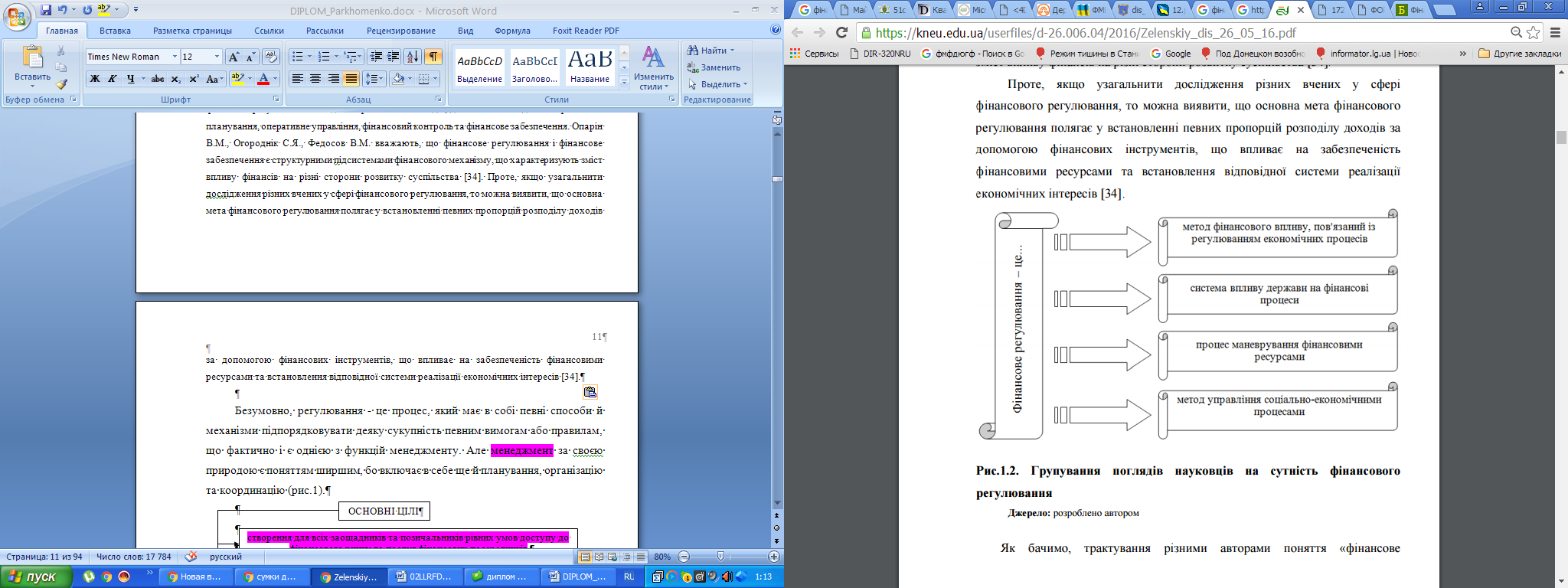 Рис.1.1. Групування поглядів науковців на сутність фінансового регулювання [6, 29, 53, 69, 81]Фінансова діяльність підприємства є системою форм і методів, які використовуються для фінансового забезпечення функціонування підприємств та досягнення ними поставлених цілей [79]. Фінансова діяльність призводить до змін розміру і складу власного та позикового капіталу підприємства. На нашу думку, фінансове регулювання варто розуміти як сукупність форм і методів зовнішнього і внутрішнього впливу на фінансову діяльність підприємства з метою забезпечення ефективності відтворення власного капіталу підприємства і досягнення головної цілі - збільшення ринкової вартості підприємства. Механізм фінансового регулювання передбачає встановлення фінансових цілей і завдань, розробку фінансових стратегій, планування і контроль за фінансовими ресурсами, управління обсягами і структурою капіталу, а також використання різноманітних інструментів фінансового аналізу, оцінки ризиків, управління ліквідністю та іншими аспектами фінансового управління.Механізм фінансового регулювання допомагає підприємству забезпечити оптимальне використання фінансових ресурсів, підтримувати фінансову стабільність, приймати обґрунтовані фінансові рішення і досягати поставлених цілей. Цей механізм є невід'ємною частиною фінансового управління та сприяє ефективному функціонуванню підприємства в умовах мінливого фінансового середовища.В економічній літературі [8, с.21-22] висвітлено наступні види регулювання фінансової діяльності: державне регулювання, ринкове регулювання, яке здійснюється за допомогою механізмів конкуренції, ціноутворення, балансування попиту і пропозиції; внутрішнє (корпоративне) регулювання – регулювання фінансової діяльності в рамках окремого підприємства (рис. 1.2.).Рис. 1.2. Види фінансового регулювання діяльності підприємствФінансове регулювання із боку акціонерів здійснюється при зміні статутного капіталу, розміщення акцій тощо. Одним з основних елементів контролю є затвердження акціонерами ревізора компанії, рахункової комісії та фінансової звітності. Важливо зазначити, що контроль є більш важливим, ніж безпосереднє управління, і фінансове регулювання набуває форми контролю.Акціонери також затверджують аудитора компанії, а зміст аудиту залежить від перевірки фінансового стану підприємства і подання рекомендацій щодо можливих шляхів його поліпшення. На основі цих рекомендацій акціонери можуть прийняти обґрунтоване рішення на щорічних загальних зборах щодо коригування діяльності підприємства в певному напрямку. Таким чином, контроль стає формою управління.Фінансове регулювання з боку акціонерів має велике значення, оскільки воно забезпечує контроль над фінансовими аспектами підприємства і можливість впливати на його діяльність. Цей процес допомагає акціонерам здійснювати обґрунтовані рішення і виконувати важливу роль у фінансовому управлінні компанією. [17]Керівництво підприємства, такі як президент, директор, рада директорів і інші, відіграють роль загального керівництва діяльністю підприємства і, відповідно, функцій фінансового регулювання. Однією з найважливіших складових є управлінський облік, який тісно пов'язаний з фінансовим регулюванням. Він включає планування витрат коштів, узгодження цих планів з календарем надходження коштів до підприємства, детальну і точну інформацію про собівартість продукції (робіт, послуг), кредиторську та дебіторську заборгованість та інші фінансові показники.Через управлінський облік і планування найбільше проявляється фінансове регулювання діяльності підприємства його керівництвом. Вони визначають стратегію фінансового управління, встановлюють мету і завдання підприємства, контролюють фінансові показники, приймають рішення щодо використання ресурсів та розподілу коштів. Керівництво враховує управлінську і фінансову інформацію, щоб ефективно планувати, контролювати та регулювати фінансову діяльність підприємства.Отже, фінансове регулювання діяльності підприємств розглядається на мікро- і макрорівнях. Основним завданням регулювання фінансової діяльності підприємств на макрорівні є стимулювання процесів капіталоутворення та створення умов для розвитку підприємств. Завдання фінансового регулювання на мікроекономічному рівні спрямоване на забезпечення оптимального співвідношення між різними джерелами капіталу, такими як власний капітал, запозичений капітал та залучений капітал. Важливо, щоб підприємство мало достатньо власного капіталу для фінансування своїх поточних потреб і розвитку, а також ефективно використовувало запозичений та залучений капітал. Окрім того, фінансоверегулювання спрямоване на зміцнення фінансової незалежності підприємств. Це включає раціональне управління фінансовими ресурсами, зменшення ризиків, створення резервів та збереження фінансової стійкості підприємства.1.2. Роль малих підприємств в національної економіці Розвиток малих підприємств є одним з ключових напрямів у створенні конкурентного ринкового середовища. Малі підприємства відіграють важливу роль у стимулюванні економічного зростання, створенні нових робочих місць та сприянні інноваціям. Вони мають свої особливі переваги, такі як гнучкість, швидкість прийняття рішень та здатність до інновацій. Вони можуть ефективно реагувати на зміни в ринкових умовах, а також бути покупцями і постачальниками для більших підприємств, сприяючи розвитку ланцюжків постачання. Для підтримки розвитку малих підприємств необхідна ефективна державна політика, яка включає в себе спрощену процедуру реєстрації та ліцензування, доступ до фінансування, навчання та консультування для підприємців, а також сприяння розвитку підприємницького духу та інноваційної культури.Функціонування малого підприємництва визначають принципи взаємодії держави і ринку на мікрорівні. Наукові засади успішного функціонування малого підприємництва в національній економіці, сформульовані І. Власенком, схематично зображено на рис. 1.3 [20, с. 8].При віднесенні суб’єктів господарювання до суб’єктів малого бізнесу загальноприйнятим є застосування якісних і кількісних критеріїв. До кількісних критеріїв ідентифікації суб’єктів малого підприємництва належать: середньооблікова чисельність працюючих; обсяг валового доходу від реалізації продукції (робіт, послуг); обсяг реалізованої продукції (робіт, послуг); оборот; розмір активів; розмір статутного капіталу; загальний баланс; обсяг витраченої енергії та теплопостачання; кількість структурних одиниць тощо. Якісні критерії поділяють на критерії, які стосуються власності і контролю; ринку та менеджменту; звітності та внутрішньої системи контролю; фінансування та інвестування.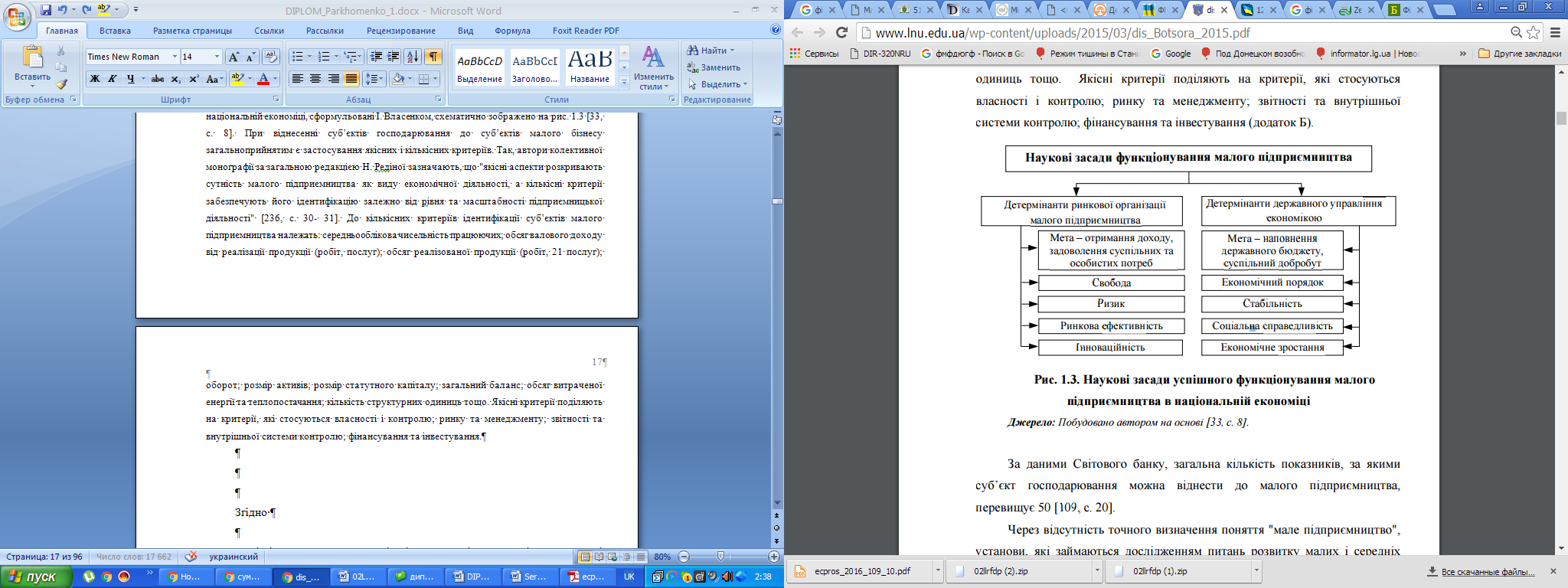 Рис. 1.3. Наукові засади успішного функціонування малого підприємництва в національній економіціЗгідно з даними Світового банку, існує понад 50 показників, за якими суб'єкти господарювання можуть бути віднесені до категорії малого підприємництва. [61]. Відповідно до цих показників, малі підприємства відрізняються від середніх і великих підприємств за своїми фінансовими, організаційними та управлінськими характеристиками.В Україні суб’єкти господарювання "залежно від кількості працюючих та доходів від будь-якої діяльності за рік можуть належати до суб’єктів малого підприємництва, у тому числі до суб’єктів мікропідприємництва, середнього або великого підприємництва" [25].Згідно з Господарським кодексом [25]: - суб’єктами мікропідприємництва є: "фізичні особи, зареєстровані в установленому законом порядку як фізичні особи – підприємці та юридичні особи – суб’єкти господарювання будь-якої організаційно-правової форми та форми власності, у яких середня кількість працівників за звітний період (календарний рік) не перевищує 10 осіб та річний дохід від будь-якої діяльності не перевищує суму, еквівалентну 2 мільйонам євро, визначену за середньорічним курсом Національного банку України"; - суб’єктами малого підприємництва є: "фізичні особи, зареєстровані в установленому законом порядку як фізичні особи – підприємці, та юридичні особи – суб’єкти господарювання будь-якої організаційно-правової форми та форми власності, у яких середня кількість працівників за звітний період (календарний рік) не перевищує 50 осіб та річний дохід від будь-якої діяльності не перевищує суму, еквівалентну 10 мільйонам євро, визначену за середньорічним курсом Національного банку України"; - суб’єктами великого підприємництва є: "юридичні особи – суб’єкти господарювання будь-якої організаційно-правової форми та форми власності, 23 у яких середня кількість працівників за звітний період (календарний рік) перевищує 250 осіб та річний дохід від будь-якої діяльності перевищує суму, еквівалентну 50 мільйонам євро, визначену за середньорічним курсом Національного банку України". Інші суб’єкти господарювання належать до суб’єктів середнього підприємництва (табл. 1.1).Таблиця 1.1Критерії ідентифікації підприємств  за величиною в УкраїніВарто також зазначити, що критерії ідентифікації суб’єктів підприємництва за величиною у Законі України "Про розвиток та державну підтримку малого і середнього підприємництва в Україні" від 22 березня 2012 р. є орієнтованими на критерії, визначені Європейською комісією [75]. За рекомендаціями Єврокомісії, до кількісних показників ідентифікації суб’єктів господарювання за величиною належать кількість зайнятих, оборот, сума балансу, а німецьким Інститутом дослідження малих і середніх підприємств у м. Бонн (IfM Bonn) – визначено лише два такі критерії лише чисельність зайнятих та величина обороту.Малі підприємства мають велике значення для економічного розвитку країни. За даними, вони створюють 60% доданої вартості в 25 промислових галузях країн Європейського Союзу і надають роботу для двох третин всіх зайнятих осіб. Особливо важливою є роль найменших підприємств, які мають менше 10 співробітників. Навіть у порівнянні з великими підприємствами, які забезпечують працевлаштування для понад 27% згаданих осіб, малі підприємства створюють більше 33% робочих місць. Ці дані свідчать про вагому роль малих підприємств у забезпеченні зайнятості та створенні економічної вартості. Вони сприяють підтримці локальної економіки, стимулюють інновації та підприємництво, сприяють розвитку регіонів та зменшенню безробіття. Тому, розвиток малих підприємств є важливим напрямком для будь-якої країни, оскільки вони виступають важливим економічним та соціальним фактором.  [65, с. 17].З динамічної точки зору, малі підприємства проявляють вищу ефективність порівняно з великими. Новостворені малі підприємства виступають як агенти обміну на ринку. Їх постійне появлення сприяє генерації нових ідей, впровадженню нових продуктів, видів діяльності, технологій і т.д., що забезпечує постійну динаміку ринку. Малі підприємства також позитивно впливають на поділ праці. Наприклад, у промисловості вони не конкурують з великими підприємствами, а стають їх партнерами. Зазвичай, послуги субпідряду надаються малими фірмами. Проте, щодо ефективності роботи і якості обслуговування, великі підприємства відіграють важливу роль. .  [65, с. 17].Щодо інноваційної діяльності, великі фірми мають значні ресурси для проведення досліджень і можуть приймати ризики, пов'язані з ефективним впровадженням результатів цих досліджень на ринку. Проте, у малих підприємств менше бюрократичних процедур, пов'язаних з прийняттям рішень, що дає їм можливість швидше впроваджувати інновації, які можуть не зацікавити великі корпорації. При цьому, малі підприємства можуть створювати кращі умови для мотивації своїх працівників. Малі підприємства відіграють важливу роль у створенні конкурентного середовища. Багатофункціональне функціонування малих суб'єктів господарювання сприяє запобіганню монополізму. Історія показує, що просто антимонопольна політика недостатня для забезпечення конкурентних відносин між підприємствами. Саме тому важливо мати достатню кількість малих підприємств, щоб виконувати цю функцію.Крім того, малі підприємства також стабілізують ринкове середовище. Будучи гнучкими і легко адаптуючись до змін, вони можуть швидко реагувати на зміни в попиті без додаткових витрат. Це сприяє збереженню стійкості ринку та забезпеченню ефективного функціонування економіки.Роль малих підприємств для розвитку економіки будь-якої держави надзвичайно важлива. Розглянемо, яке значення вони відіграють для української економіки.Нині в Україні спостерігається тенденція до зменшення кількості малих підприємств з 2020 р. (рис. 1.4), що свідчить про вразливість цього сектору економіки та залежність від зовнішніх факторів, однак питома вага малих підприємств у загальному обсязі реалізованої продукції (робіт, послуг) суб’єктів господарювання –на початок 2021 р. становила 28%, тоді як в європейських країнах цей показник коливається в межах 25-60% [65].Рис. 1.4. Динаміка кількості малих підприємств в УкраїніНа основі застосування SWOT-аналізу малого підприємства було визначено особливості вітчизняного малого бізнесу, а саме його сильні, слабкі сторони, можливості та загрози, що уповільнюють розвиток малого бізнесу в Україні на етапі його функціонування  (рис.1.5).За результатами SWOT-аналізу видно, що малий бізнес в порівнянні з іншими суб’єктами господарювання має значні переваги, а також можливості, основними з яких є гнучкість та здатність зайняти будь-яку нішу на ринку. Однак, має місце і ряд слабких сторін та загроз, який, у порівнянні з європейськими малими підприємствами, є досить широким. Так, головною негативною стороною малого бізнесу в Україні є обмежений доступ до зовнішніх фінансових ресурсів, локальність ринків збуту, залежність від економічних умов в країні. Рис. 1.5. SWOT-аналіз розвитку малого бізнесу в УкраїніРоль і місце малого підприємництва в економіці країни виражається також у функціях, які воно виконує (рис. 1.6).Таким чином, мале підприємництво відіграє ряд важливих ролей в економіці. По-перше, воно мобілізує фінансові та виробничі ресурси населення, дозволяючи людям вкладати свої гроші та таланти в власні підприємства. По-друге, малі підприємства слугують антимонопольним бар'єром, сприяючи розвитку конкуренції та запобігаючи монополізму. По-третє, вони сприяють розвитку науки та науково-технічного прогресу, оскільки їм легше впроваджувати нововведення та створювати нові товари та послуги. По-четверте, малі підприємства розв'язують проблему зайнятості, створюючи нові робочі місця, а також сприяють стабілізації ринку праці. По-п'яте, вони забезпечують ринок потрібними товарами та послугами, швидко реагуючи на потреби споживачів. По-шосте, малі підприємства відіграють важливу роль у формуванні середнього класу. По-сьоме, вони забезпечують швидку оборотність ресурсів, сприяючи ефективності діяльності в цьому секторі економіки. Усі ці функції роблять мале підприємництво невід'ємною складовою сучасної економіки.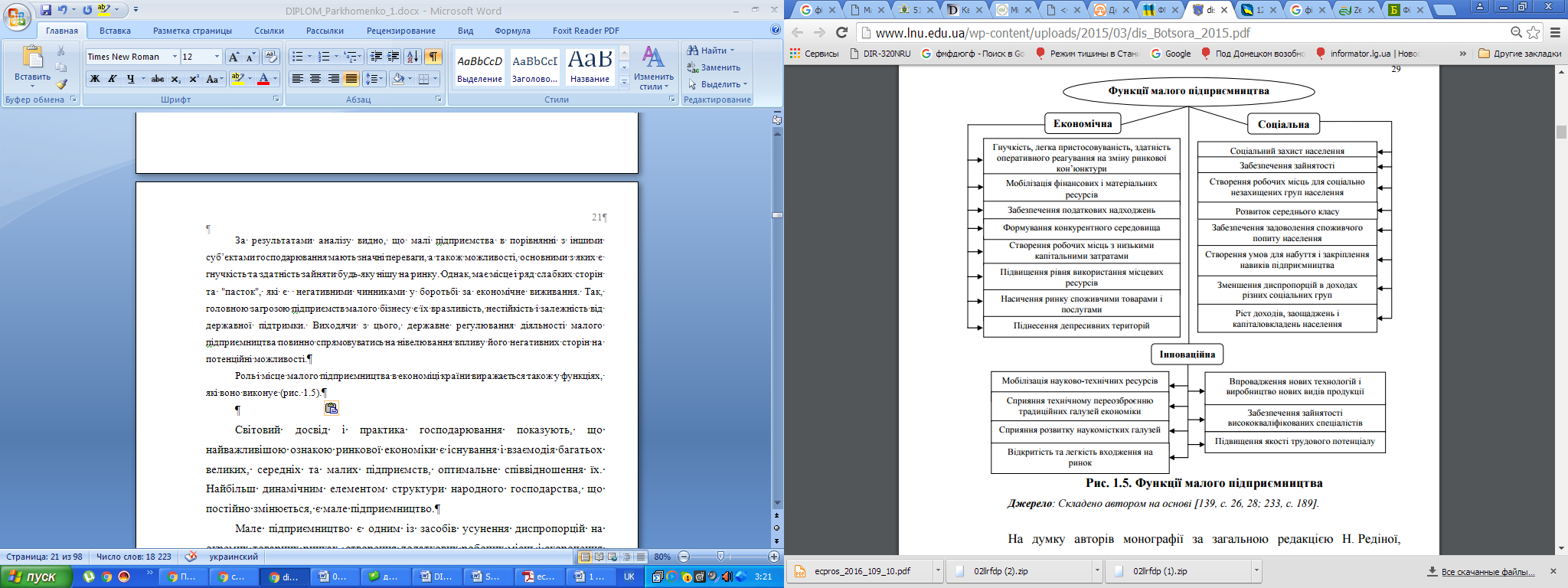 Рис. 1.6. Функції малих підприємств [11]Для того, щоб мале підприємництво повною мірою виконувало свої економічні та соціальні завдання (функції), необхідно сприяти підвищенню його життєздатності, стійкості малих підприємств, а це можливо лише в результаті здійснення комплексу заходів, спрямованих на підтримку малого підприємництва. 1.3. Фінансове регулювання суб’єктів малих підприємствФінанси малого бізнесу – багатопланове поняття, яке можна розглядати з різних точок зору. В першу чергу, це стосується організаційних й наукових аспектів зазначеної категорії. З одного боку, – це сукупність грошових коштів, що спрямовується у розвиток малого бізнесу з метою реалізації підприємницьких ідей та примноження його вартості. В цьому ракурсі під фінансами малого бізнесу розуміють грошові кошти, що є в розпорядженні окремих підприємств малого бізнесу й загальну суму коштів регіонів чи держави в цілому, що спрямовується на розвиток малого бізнесу як напряму господарсько-фінансової діяльності. З другого боку, фінанси малого бізнесу можна розглядати як науку про способи й методи мобілізації грошових коштів для здійснення підприємницької діяльності, ефективного їх використання й примноження на основі знань специфічних законів, за якими розвивається малий бізнес [31].В Україні розвиток малого бізнесу здійснюється у несприятливому макро- та мікро- середовищі, існує багато проблем, які необхідно вирішувати на різних рівнях. Пандемія COVID-19, воєнні події  суттєво змінили світовій порядок денний, викликала масштабну економічну кризу, що безпосередньо торкнулося України. Так, значна кількість новостворених малих підприємств не може розпочати свою роботу через відсутність достатнього статутного капіталу, сировини та матеріалів, власних площ і обладнання, практичних навичок та підприємливості працівників у здійсненні бізнесу. Вони відчувають проблеми виробничого характеру, труднощі в реалізації продукції, формуванні відповідної клієнтури. Через невеликі обсяги господарської діяльності деякі малі підприємства неспроможні залучати кваліфікованих фахівців, наймати здібних робітників і забезпечувати їм високий рівень оплати праці. [41]. Негативно впливають на розвиток малого бізнесу такі стримуючі фактори, як загальний спад вітчизняного товарного виробництва, зростання цін, інфляція, низький рівень платоспроможності населення, корупція. З метою нівелювання негативних наслідків для реального сектора економіки протягом 2020-2022 років Урядами україни та європейських країн застосовувався комплекс заходів екстреної соціально-економічної підтримки населення і підприємств. Фінансове регулювання вважається надзвичайно важливою складовою системи регулювання економіки. Інструменти фінансового регулювання необхідно застосовувати паралельно з метою  одночасного коригування більш широкого кола економічних проблем, що виникають у процесі стимулювання економічного зростання. Беручи до уваги те, що малий бізнес є окремою сферою економічної діяльності, фінансове регулювання якою потребує специфічних підходів. Особливо показовим для малого бізнесу є об’єднання в особі підприємця трьох функцій: підприємця, інвестора й керуючого.З цією метою можливим є застосування декількох видів фінансового регулювання малих підприємств: державного, ринкового та внутрішнього. Передумовою успішного розвитку малого бізнесу є державна підтримка, яка включає комплекс форм, методів і засобів, спрямованих на створення необхідних умов для функціонування та розвитку підприємств. Ця підтримка здійснюється як з боку центральної влади, так і регіональних та місцевих органів самоврядування.Для забезпечення нормального функціонування підприємницького середовища держава має створити ряд необхідних умов. По-перше, це стабільна національна кредитно-грошова система, яка забезпечує доступ до фінансових ресурсів для малих підприємств. По-друге, важливо мати пільгову систему оподаткування, яка полегшує фінансове навантаження на підприємства. Також потрібна система інфраструктурної підтримки, яка включає наявність комерційних банків, товарно-сировинних бірж, страхових компаній, науково-консультативних та навчальних центрів. [83]Ринковий механізм фінансування включає попит, пропозицію й сформовану на їх основі ціну. Але ця модель суттєво відрізняється від моделі визначення ринкової ціни на товари, роботи чи послуги. Ціна фінансових ресурсів для малого бізнесу визначається не лише на основі взаємодії попиту та пропозиції, але й в результаті включення до ринкового механізму додаткових елементів, які мають вплив на визначення кінцевої ціни фінансових ресурсів або можуть призвести до відмови у наданні їх в борг [1]. До таких елементів відносять кредитний рейтинг позичальника та його кредитну історію. Описаний механізм стосовно залучення кредитних ресурсів підприємствами малого бізнесу не є досконалим. Навіть в економічно розвинених країнах Європи можна спостерігати ситуацію, коли перераховані елементи не дозволяють врегулювати інтереси банківського сектору й малого бізнесу щодо залучення фінансових ресурсів. У зв’язку з цим розробляється державний механізм регулювання підприємницької діяльності і особливо її фінансування. Найголовнішим при розробці державного механізму фінансування малого бізнесу є його гармонійне поєднання з ринковим механізмом.За ринкових умов господарювання відповідальність за фінансові результати діяльності підприємств і організацій несуть їх власники. Управління фінансами малого бізнесу поєднується з іншими функціями, які виконує підприємець. У зв’язку з тим, що функція управління фінансами не виокремлена, по відношенню до малих підприємств застосовуються спрощені системи фінансової звітності, оподаткування тощо. При проведенні аналізу й оцінки фінансової звітності застосовується незначна кількість ключових показників. Їхні бізнес-плани й фінансові обґрунтування інвестиційних проектів не перевантажені складними й трудомісткими розрахунками. В той же час підприємці у сфері малого бізнесу потребують освітніх й навчально-консультативних послуг щодо управління фінансами.Для оцінки своєї діяльності підприємства малого бізнесу використовують різноманітні критерії, включаючи прибуток на вкладений капітал чи темпи росту прибутку. При цьому вони виходять з посилання що підприємницька діяльність здійснюється заради певної мети, яку ставлять перед собою власники підприємницьких структур. Головним інструментом досягнення поставленої мети виступає підвищення ефективності господарювання. Система показників оцінки ефективності діяльності підприємств найчастіше ґрунтується на порівнянні досягнутих результатів з поставленими цілями. Традиційні підходи оцінювання якості управління бізнесом виходять з установки, що головним інструментом досягнення поставленої мети є отримання прибутку. Порівняння розмірів отриманого прибутку (ефекту) з витратами на його досягнення виступає показником ефективності господарювання. Но основі вищеозначеного можна визначити, що фінансове регулювання діяльності малих підприємств – це сукупність фінансових методів, інструментів і важелів, які взаємопов’язані та взаємодіють між собою на державному, внутрішньому й ринковому рівнях, спрямовані на реалізацію економіко-інвестиційних та соціальних функцій малого підприємництва. Принципову схему реалізації фінансове регулювання діяльності малих підприємств наведено на рис. 1.7.Основу фінансового регулювання діяльності малих підприємств становлять фінансові методи. Фінансові інструменти та важелі також входять до складу фінансового регулювання. Вони є різними в залежності від того на якому із рівнів вони застосовуються. Так, виділяємо три рівні функціонування фінансового механізму (рис. 1.7): 1) державний (на цьому рівні завдяки ефективному застосуванню фінансових інструментів та важелів державою та її інститутами забезпечується розвиток малого підприємництва); 2) ринковий рівень (передбачає застосування фінансових інструментів та важелів при взаємодії суб’єкта малого підприємництва й інших суб’єктів господарювання); Рис. 1.7. Принципова схема фінансового регулювання діяльності підприємств3) внутрішній (застосування фінансових інструментів та важелів на цьому рівні проводиться безпосередньо самим суб’єктом малого бізнесу). Фінансовий метод – "спосіб впливу фінансових відносин на економічні процеси з метою досягнення певної мети" [48]. До фінансових методів регулювання, на нашу думку, належать: планування, прогнозування, оподаткування, фінансування, кредитування, інвестування, страхування. Фінансові інструменти – конкретні способи реалізації фінансового методу, які прямо впливають на розвиток малих підприємств. Фінансові важелі – засоби, використання яких дає можливість пожвавити, підсилити діяльність та сприяти розвитку малого підприємництва (наприклад, ставка податку, розмір мінімальної заробітної плати, норми амортизаційних відрахувань).До фінансових інструментів та важелів належать: різноманітні плани, прогнози щодо діяльності малих підприємств, програми розвитку малих підприємств (фінансові методи планування, прогнозування); чистий прибуток, власний капітал, грошові фонди, заощадження засновників і найближчого оточення, амортизаційні відрахування, кошти від продажу ліквідних активів, кредиторська заборгованість, спонсорські кошти, доброчинні внески, краудфандинг, оренда, лізинг, факторинг, форфейтинг, дотації, субвенції, програмно-цільове фінансування, норми амортизаційних відрахувань (фінансування); поворотна фінансова допомога від засновників, кредити банків, позики кредитних спілок, ломбардів, інвестиційне кредитування; державні кредити, надання банкам податкових пільг за коштами, які спрямовані на кредитування малих підприємств (кредитування); капітальні інвестиції, вкладення коштів в акції та інші цінні папери, франчайзинг, венчурне фінансування, державні закупівлі, часткова компенсація процентних платежів за операціями кредитування малих підприємств (інвестування); вибір оптимальної схеми оподаткування та оптимізація договірних відносин; податки, збори, обов’язкові платежі, штрафні санкції, податкові пільги, податковий інвестиційний кредит, податкові канікули, відстрочення зі сплати податків, розмір мінімальної зарплати (оподаткування); витрати на страхування предметів застави, страхове відшкодування, державні гарантії за кредитами (страхування). Результати управління фінансовими ресурсами є показники розвитку малого підприємництва – абсолютні чи відносні величини, що характеризують формування або використання фінансових ресурсів та результати господарської діяльності суб’єктів малого підприємництва [29]. Ефективне управління формуванням і використанням фінансових ресурсів може забезпечити підприємницьку конкурентоспроможність та розвиток будь-якого суб’єкта господарювання. Одним з фінансових методів реалізації цього є фінансове планування. Без фінансового планування економічний розвиток неможливий, а плани складають на різних рівнях. Так, фінансовий план держави – державний бюджет, підприємства – бізнес-план. Саме в умовах фінансової нестабільності функціонування, як засвідчує практика, доцільність в плануванні, як підприємств, так і економіки в цілому, зростає. На наш погляд, фінансове планування на рівні суб’єкта малого підприємництва – це діяльність малого підприємства, пов’язана з управлінням формуванням та використанням фінансових ресурсів, спрямована на підвищення рентабельності, забезпечення ефективного функціонування та створення умов сталого економічного розвитку такого суб’єкта малого підприємництва. Об’єктом фінансового планування виступають "централізовані і децентралізовані фінансові ресурси, ефективне управління якими без належного організованого планування є практично не можливим" [82]. Фінансовий план – це план мобілізації, розподілу і використання фінансових ресурсів [80]. Фінансове планування виконує такі завдання [42]: визначення обсягу та джерел фінансових ресурсів за всіма фондами коштів, їхній розподіл між виробництвом та сферою послуг; максимальна мобілізація внутрішніх фінансових ресурсів і зменшення не першочергових видатків і за рахунок цього усунення дефіцитності ресурсів; зростання і підвищення ефективності виробництва, покращення якості виробленої продукції, зростання добробуту населення; зосередження фінансових ресурсів на наважливі напрями економічного і соціального розвитку; формування оптимальної структури виробництва; пов’язування головних показників фінансових планів з індикаторами плану економічного і соціального розвитку, забезпечення збалансованості матеріальних, трудових і фінансових ресурсів, стійкого фінансового становища підприємств; визначення фінансових взаємовідносин суб’єктів господарювання між собою та з професійними учасниками фінансового ринку; забезпечення основи для здійснення попереднього, поточного і наступного фінансового контролю стосовно доцільності та ефективного використання матеріальних, трудових і фінансових ресурсів на всіх рівнях господарювання. Фінансове планування повинно забезпечувати: орієнтацію на отримання максимальних прибутків та самофінансування виробничої та технологічної діяльності, контроль кредитних, бюджетно-кошторисних, інвестиційних індикаторів і величини витрат; стандартизацію обліку щодо управління операційною та фінансовою діяльністю для забезпечення рентабельності виробництва [31].Фінансове прогнозування – діяльність підприємства, спрямована на визначення майбутніх фінансових показників, які є максимально наближеними до реальних.Системами забезпечення фінансового регулювання діяльності малих підприємств  в Україні є нормативно-правова, інформаційна, інституційна та інфраструктурна. Розглянемо їх детальніше. Нормативно-правове забезпечення – це сукупність нормативно-правових документів органів державної влади, які забезпечують організацію господарської діяльності та функціонування малого підприємництва щодо управління фінансовими ресурсами та регулювання фінансових відносин з державою і її інститутами, учасниками фінансового ринку та іншими підприємствами. До нормативно-правового забезпечення належать: Конституція України; кодекси України; укази Президента України; закони, постанови ВРУ; постанови, розпорядження КМУ; накази, листи та інструкції центральних органів виконавчої влади (міністерств, відомств); статут підприємства. Інформаційне забезпечення становить сукупність інформаційно-методичних джерел щодо управлінням фінансовими ресурсами малого підприємництва. Сюди відносимо оперативні, тактичні, стратегічні плани, прогнози малих підприємств, звітність малих підприємств, статистичну та аналітичну інформацію центральних органів виконавчої влади, опитування, інформаційно-методичне забезпечення суб’єктів господарювання, засоби масової інформації, Інтернет тощо. До інституційного забезпечення в Україні належать сукупність органів держави та її інститутів.Отже, завдяки взаємодії фінансових методів та ефективній їх реалізації за допомогою інструментів та важелів на державному, внутрішньому та ринковому рівнях функціонування фінансового механізму, за відповідної нормативно-правової, інституційної, інформаційної та інфраструктурної систем забезпечується розвиток малого підприємництва в Україні. Завданням кожного підприємця, зокрема, є визначення оптимального співвідношення та взаємодії елементів вказаного механізму, в результаті чого створюються сприятливі умови економічного розвитку даного суб’єкта господарювання.РОЗДІЛ 2. АНАЛІЗ ФІНАНСОВОЇ ДІЯЛЬНОСТІ ПІДПРИЄМСТВА  КП «УПРАВЛІННЯ КОНТРОЛЮ ЗА БЛАГОУСТРОЄМ МІСТА»2.1. Фінансово-економічна характеристика КП «Управління контролю за благоустроєм міста»Комунальне підприємство «Управління контролю за благоустроєм міста» має статус юридичної особи. Є комунальним унітарним підприємством, створеним відповідно до рішення Дніпропетровської міської ради. Місцезнаходження підприємства 49101, Дніпропетровська обл., місто Дніпро, вул. Троїцька, будинок 22а. Підприємство створено з метою здійснення господарської діяльності для досягнення економічних і соціальних результатів та з метою отримання прибутку.За класифікацією видів економічної діяльності підприємство займається:71.12 Діяльність у сфері інжинірингу, геології та геодезії, надання послуг техничного консультування в цих сферах.Предметом господарської діяльності для реалізації зазначеної мети є:Контроль та фіксація тимчасового погіршення існуючого благоустрою території міста (пошкодження, знищення, переміщення елементів благоустрою, обмеження доступу до об'єктів благоустрою (їх частин), створення перешкод у користуванні об'єктами благоустрою (їх частинами) або елементами благоустрою, тимчасове ускладнення умов руху пішоходів та/або транспорту), змінення об'єктів благоустрою у зв'язку з проведенням таких робіт (здійсненням заходів) на території міста Дніпра.Укладання договорів про умови тимчасового погіршення існуючого стану та/або зміни об'єктів благоустрою, оформлення ордерів - контрольних карток тимчасового погіршення існуючого стану та/або змінення об'єктів благоустрою міста Дніпра, ордерів - контрольних карток тимчасового погіршення існуючого стану об'єктів благоустрою. Дніпра у зв'язку з аварійним ремонтом інженерних мереж (споруд), нарахування та отримання плати за тимчасове погіршення існуючого стану та/або змінення об'єктів благоустрою міста у зв'язку з проведенням таких робіт (здійсненням заходів) на території міста Дніпра.Нарахування, отримання, примусове стягнення плати за тимчасове погіршення існуючого стану та/або змінення об'єктів благоустрою міста та/або їх частини (зокрема влаштування "на об'єкті благоустрою невластивих йому елементів, малих архітектурних форм, вуличних меблів, конструкцій, споруд, таражів, огорож, сходів тощо) на підставі: - договорів про умови тимчасового погіршення існуючого стану та/або зміни об'єктів благоустрою; - актів комісійного обстеження території.Справляння плати за передачу в оренду об'єктів благоустрою; надання оплатного права на використання об'єкта (елементів) благоустрою; справляння витрат за відновлення погіршень об'єктів та елементів благоустрою; справляння відшкодування за збитки, завдані порушеннями правил благоустрою території міста фізичними та юридичними особами всіх форм власності. Надання платних послуг з вимірювання ступеня ущільнення грунтів, тепловтрат будівель і споруд, діяльність у сфері інжинірингу, геології та геодезії, послуг технічного консультування в цих сферах, ландшафтних послуг, архітектурні та дизайнерські послуги, розроблення проектів, вишукувальні роботи; надання консультативної, інформаційної та методичної допомоги юридичним і фізичним особам з питань забезпечення благоустрою, інша діяльність, не заборонена чинним законодавством України. Проведення топографо-геодезичних і картографічних робіт та надання відповідних висновків. Забезпечення власними силами або із залученням інших комунальних підприємств та сторонніх організацій демонтажу (розбирання), знесення, будівель, споруд, гаражів, огорож, парканів, сходів, конструкцій, машин, устаткування, малих архітектурних форм, вагончиків, контейнерів тощо. За відповідними дорученнями органів місцевого самоврядування, органів виконавчої влади, міського голови, Уповноваженого органу забезпечення благоустрою території міста, відновлення пошкоджених та/або знищених об'єктів благоустрою (їх частин) та елементів благоустрою, звільнення земельних ділянок та елементів благоустрою від незаконно розташованих на них об'єктів; здійснення поточного ремонту асфальтобетонного покриття, фігурних елементів мощення, бордюрів, вирівнювання просілих та заміни пошкоджених плит та інших елементів, очищення та фарбування окремих ділянок фасадів будинків, будівель, споруд від зображень, написів, нанесених фарбою тощо.Підготовка в установленому порядку пропозицій для внесення змін у чинне законодавство щодо участі органів місцевого самоврядування, громадських організацій та суб'єктів підприємницької діяльності у реалізації державної політики у сфері благоустрою населених пунктів. Участь у комплексних програмах соціально-економічного розвитку міста, координація цієї роботи на окремих напрямах у випадках прийняття відповідних рішень міської ради та її виконавчого комітету, виконання на договірних засадах замовлень на виробництво продукції, виконання робіт (послуг), необхідних для територіальної громади. У разі виявлення об'єктів та/або елементів благоустрою комунальної власності, які використовуються або існує імовірність того, що будуть використовуватись у діяльності Підприємства, здійснення їх постановки на баланс Підприємства в порядку, визначеному чинним законодавством за вартістю, визначеною згідно з незалежною оцінкою; укладання договорів щодо утримання об'єктів (елементів) благоустрою та/або відшкодування збитків на утримання зазначених об'єктів; залучення коштів та інших осіб для належного утримання та здійснення ремонту об'єктів та/або елементів благоустрою. Реалізація права територіальної громади розпоряджатися об'єктами (елементами) благоустрою на користь територіальної громади за допомогою укладання господарських договорів. Виконання відповідно до Закону України «Про благоустрій населених пунктів», за завданням Уповноваженого органу у межах своєї компетенції, контроль за станом благоустрою міста шляхом: - проведення перевірок території; - розгляду звернень підприємств, установ, організацій та громадян; - участі в обговоренні проектів благоустрою території міста, іншої технічної документації з питань благоустрою і внесення відповідних пропозицій на розгляд органів місцевого самоврядування, підприємств, установ, організацій; - подання позовів до суду про відшкодування шкоди, завданої внаслідок порушення правил благоустрою території міста; - виконання інших функцій Уповноваженого органу з благоустрою населених пунктів, передбачених чинним законодавством України. Виконання функції представника територіальної громади як власника об'єктів благоустрою міста Дніпра у правовідносинах, що виникають у зв'язку з використанням (експлуатацією) об'єктів благоустрою. Витребування від юридичних і фізичних осіб правовстановлюючі, проектно-технічні, землевпорядні, дозвільні та погоджувальні документи З питань, що стосуються благоустрою (використання об'єктів благоустрою) на території міста; перевіряти наявність у суб'єктів господарювання договорів на вивезення твердих побутових відходів, договорів на надання послуг з приймання та утилізації будівельних відходів: Здійснення контролю за використанням і відновленням об'єктів благоустрою міста у зв'язку з проведенням робіт (здійсненням заходів), зазначених у Статуті.Надання суб'єктам господарювання усіх форм власності, установам, закладам та фізичним особам обов'язкові до виконання приписи про усунення допущених ними порушень Правил благоустрою території міста, Правил поводження з відходами у місті та у зв'язку з самовільним пошкодженням елементів міського благоустрою, їх несвоєчасним або неякісним відновленням, самовільним зміненням об'єктів благоустрою, незадовільним утриманням закріпленої у встановленому порядку або прилеглої території, засміченням території міста.Участь в інвестиційних проектах відповідно до рішень Власника або Уповноваженого органу в порядку, встановленому чинним законодавством. Забезпечення виконання інвестиційних проектів, програм, що укладені чи прийняті за участю Дніпровської міської ради. Надання послуги з інформаційно-програмного забезпечення та інжинірингових послуг. Надання оплатного права на тимчасове погіршення існуючого стану та/або змінення об'єкта (об'єктів) благоустрою міста Дніпра та/або їх частин, використання об'єктів (елементів) благоустрою. Реалізація від свого імені будь-яким, не забороненим чинним |законодавством України, способом права територіальної громади розпоряджатися об'єктами (елементами) благоустрою на користь територіальної громади, в тому числі шляхом укладання і виконання господарських договорів щодо об'єктів (елементів) благоустрою. Організація та проведення семінарів, лекцій, аукціонів, ярмарків, лотерей, конкурсів, виставок. Видавнича діяльність. Здійснення торговельно-закупівельної, торговельно-посередницької діяльності, роздрібної торгівлі в неспеціалізованих магазинах. Здійснення рекламної діяльності. Надання в оренду підприємствам, організаціям, установам та громадянам устаткування, транспортних засобів, інвентарю та інших матеріальних цінностей, крім цілісних майнових комплексів та об'єктів нерухомого майна; надання послуг із організації та проведення заходів, шляхом передачі в оренду власного та отриманого в оренду майна.Основним узагальнюючим показником фінансових результатів господарської діяльності підприємства є його прибуток. Прибуток КП «Управління контролю за благоустроєм міста» складається з надходжень від господарської діяльності після покриття матеріальних та інших витрат, виплат по кредитам і податкам, а також інших надходжень, не заборонених законодавством України. Керівництво діяльністю підприємства здійснює директор. Він діє від імені товариства, представляє його інтереси в інших підприємствах, організаціях та державних органах, заключає від його імені договори, здійснює зарахування та звільнення персоналу. Загальна чисельність працівників у товаристві – 88  чоловік (табл. 2.1). Чисельність працівників бухгалтерії – 3 чоловіка. Керівник визначає структуру і штатний розклад, які погоджуються уповноваженим органом. На підприємстві діє лінійна структура управління. Усі працівники підпорядковуються директору підприємства. Чисельність працівників на підприємстві у 2022 році в порівнянні з 2021 роком зменшилось на 6 чол. В свою чергу, відбулося зменшення виручки від реалізації товарів, робіт, послуг на 3939 тис. грн. та собівартості реалізованих товарів, робіт, послуг на 7199,2 тис. грн.Таблиця 2.1Основні показники діяльності КП «Управління контролю за благоустроєм міста»Основним джерелом економічної інформації про фінансово-господарську діяльність підприємства, є дані бухгалтерського обліку та звітності КП «Управління контролю за благоустроєм міста». КП «Управління контролю за благоустроєм міста» є суб’єктом малого підприємництва. Керується вимогами до ведення скороченої квартальної фінансової звітності і річної фінансової звітності відповідно до П(С)БО 25 «Фінансовий звіт суб’єкта малого підприємництва». Це Положення (стандарт) установлює зміст і форму фінансового звіту суб'єкта малого підприємництва в складі Балансу (форма  № 1-м) і Звіту про фінансові результати (форма № 2-м). Фінансова звітність КП «Управління контролю за благоустроєм міста» представлена у додатках 1-6.2.2. Аналіз активів, пасивів та фінансових результатів КП «Управління контролю за благоустроєм міста»Для оцінки фінансового стану КП «Управління контролю за благоустроєм міста» використовується комплексний підхід, який включає горизонтальний аналіз, вертикальний аналіз та розрахунок основних оцінних показників на основі фінансової звітності. Цей аналіз дозволяє оцінити ефективність використання майна підприємства, оновлення основних засобів, ефективність використання капіталу.Горизонтальний аналіз дозволяє порівняти фінансові показники підприємства протягом певного періоду часу. Це допомагає виявити зміни в фінансовому стані підприємства, зокрема у використанні капіталу.Вертикальний аналіз дозволяє порівняти фінансові показники підприємства в межах одного періоду. Це допомагає виявити структурні зміни в розподілі активів, зобов'язань та капіталу підприємства.Розрахунок основних оцінних показників на основі фінансової звітності дає змогу отримати конкретні числові значення, що відображають ефективність використання фінансових ресурсів підприємства. Горизонтальний аналіз балансу підприємства наведено у таблиці 2.2 и таблиці 2.3.Таблиця 2.2Горизонтальний аналіз активів КП «Управління контролю за благоустроєм міста» за 2020-2022 рр.Проведений аналіз активів КП «Управління контролю за благоустроєм міста» дозволяє зробити наступні висновки про майновий стан підприємства.Вартість майна підприємства (табл.2.2) зросла на кінець 2021 р. на 1951,3 тис. грн. або 9%, в 2022 р. зменшилась на 1159,4 тис. грн., або на 4,9%. Це відбулося у 2022р. за рахунок зменшення всіх статей необоротних активів, зокрема  незавершених капітальних інвестицій та основних засобів. Таблиця 2.3Аналіз пасивів КП «Управління контролю за благоустроєм міста»за 2020-2022 рр.Оцінка динаміки складу та структури власного капіталу і зобов’язань свідчить про зменшення власного капіталу підприємства на 2102,5 тис. грн. або 12,6% на кінець 2021 р. та на 335,4 тис. грн. або на 2% в 2022 р. за рахунок нерозподіленого прибутку і додаткового капіталу. Пайовий  капітал не змінилися, а нерозподілений прибуток зменшився в 2021 р. на 11687,6 тис. грн. або 6,7% , в 2022 р. збільшився на 664,8 тис. грн. або 6,03%. Додатковий капітал зменшився на 27,7% у 2021 р. та на 29,09% у 2020 р.Протягом 2021р. в порівнянні з 2020 р. спостерігалось збільшення поточних зобов’язань на 3961,4 тис. грн. або 78,8% за рахунок збільшення поточної кредиторської заборгованості за усіма статтями. У 2022 р. відбулося зменшення поточних зобов’язань підприємства у порівнянні з 2021 р. на 824тис. грн., або 9,17% переважно за рахунок зменшення кредиторська заборгованість за товари на 90,21%. Інші види поточних зобов’язань за мали тенденцію до збільшення, у 2021 р. на 54,5%, у 2022 р. – на 22,99%.При застосуванні структурного методу фінансового аналізу (вертикального аналізу) необхідно встановити питому вагу кожної складової узагальненого показника, що складає 100 відсотків. Узагальнений показник є підсумком балансу, який може включати активи або пасиви. Головною метою цього аналізу є визначення ваги, яку має кожна стаття в групі або підгрупі узагальненого показника. Це дозволяє виявити вплив, який кожна складова узагальненого показника має на фінансовий стан підприємства.Такий аналіз дозволяє визначити значущість різних елементів балансу та їх внесок у загальний фінансовий показник. Наприклад, виокремлення і визначення питомої ваги активів або пасивів узагальненого показника може допомогти виявити, яка частина ресурсів підприємства є найбільш значущою з точки зору фінансового стану.Застосування структурного методу дозволяє аналізувати внутрішню структуру балансу підприємства і виявляти залежності між різними компонентами. Цей аналіз допомагає зрозуміти, які статті мають найбільший вплив на фінансову стійкість і результативність підприємства, що дозволяє приймати обґрунтовані управлінські рішення для поліпшення фінансового стану.У табл.2.4 наведено результати вертикального аналізу активів на КП «Управління контролю за благоустроєм міста» за 2020-2022 роки.Таблиця 2.4Структура активів КП «Управління контролю за благоустроєм міста» за 2020-2022 рр.З табл.2.4 можна побачити, що значний вплив на узагальнений показник активів мають необоротні активи. Найбільшу вагу в 2020 р. мають основні засоби 72,3% у 2021 р. – 65,3%, у 2022 р. – 48,4%. В 2022 р. збільшилась частка  оборотних актив до 51,6%. Це відбулось через збільшення частки дебіторська заборгованість за продукцію, товари, роботи, послуги з 6,9% до 22,7%. Запаси у тому числі готова продукція складають 6-6%, питома вага іншої поточної дебіторської заборгованості у 2020 р. становить 2,5%, в 2021 р. – 19,2%, у 2022 р. – 14,2%. Найменший вплив здійснює такий елемент як гроші та їх еквіваленти - 0,1% та дебіторська заборгованість за розрахунками з бюджетом. У табл.2.5 наведено результати структурного аналізу пасивів підприємства за 2020-2022 рр.Таблиця 2.5 Структура пасиву КП «Управління контролю за благоустроєм міста» за 2020-2022 рр.Результати вертикального аналізу пасиву підприємства за 2020-2022 рр. 2020-2022 рр. свідчать про переважання частки власного капіталу (60,68-76,88%), Підприємству вдалося збільшити нерозподілений прибуток у 2022р., про що свідчить зростання частки до 51,87%.. Відбулося зменшення величини та частки поточної кредиторської заборгованості за товари роботи, послуги та за розрахунки з бюджетом. В свою чергу інші поточні зобов'язання мають тенденцію до збільшення частки в структурі пасивів.Горизонтальний аналіз фінансових результатів підприємства наведено у табл. 2.6.Таблиця 2.6Аналіз фінансових результатів КП «Управління контролю за благоустроєм міста» за 2020-2022 рр.В 2021 р. у підприємства спостерігається збільшення виручки від реалізацій продукції на 10808,9 тис. грн або 19,7% та збільшення собівартості реалізованої продукції на 5590,20 тис. грн або 13,1%, за 2022 р. виручка від реалізації та витрати на виробництво зменшились на 13,29% та 14,94% відповідно.  За 2021 р. підприємство одержало фінансовий результат до оподаткування  у сумі 5 485,5 тис. грн., що на  718,10тис. грн (15,1%) більше у порівнянні з 2020р., а в 2022 р. фінансовий результат до оподаткування зменшився на 968,80 тис. грн або 17,66%. Від всієї виробничо-господарської діяльності чистий прибуток у 2021 р. склав 4 498,1тис. грн, на 15,1% більш, чим в 2020 р., а за 2022 р. зменшився на 794,40 тис. грн (17,66%).Структура доходів КП «Управління контролю за благоустроєм міста» за 2020-2022 роки наведено на рис.2.1. У 2021 році загальні доходи  дорівнювали 67018,8 тис. грн., що на 19,3% більше 2020 р., у 2022 році - 10827,40 тис. грн., що на 13,15 менше 2021 р.Рис. 2.1. Структура доходів КП «Управління контролю за благоустроєм міста» за 2020-2022 рр.Витрати КП «Управління контролю за благоустроєм міста» за 2020-2022 наведена на рис.2.2.Рис. 2.2. Видатки КП «Управління контролю за благоустроєм міста»З наведеного рисунку можна побачити, що на досліджуваному підприємстві протягом  2020-2022 рр. основну частину видатків складали собівартість реалізованої продукції (товарів, робіт, послуг) - 40975,0 тис. грн в 2022 р., інші операційні витрати - 12717,3 тис. грн.. За 2022 рік - собівартість реалізованої продукції (товарів, робіт, послуг) - 4217,1 тис. грн. та інші операційні витрати зменшились. 2.3. Оцінка ліквідності та фінансової стійкості КП «Управління контролю за благоустроєм міста»Коефіцієнтний аналіз включає декілька важливих моментів, які допомагають зрозуміти його суть:Розрахунок коефіцієнтів є першою стадією аналізу діяльності підприємства. Фінансові коефіцієнти надають інформацію про зміни, які можуть бути важливими для поліпшення фінансового стану підприємства. Це дозволяє оцінити його ефективність, прибутковість та стійкість.Для правильного тлумачення фінансової звітності потрібно мати великий набір коефіцієнтів. Склад цього набору залежить від функцій фінансового аналізу. Зазвичай до нього входять такі аспекти як аналіз ліквідності (для визначення платоспроможності підприємства), аналіз платоспроможності (для оцінки його здатності погасити заборгованості), аналіз фінансової стійкості (для визначення стійкості підприємства до ризиків) та аналіз ділової активності (для оцінки ефективності використання активів підприємства).Застосування коефіцієнтного аналізу дозволяє отримати детальну інформацію про фінансовий стан підприємства та виявити його сильні та слабкі сторони. Це надає можливість приймати обґрунтовані рішення щодо поліпшення ефективності його діяльності.Ліквідність має велике значення для постачальників, акціонерів та банків, які оцінюють фінансове положення підприємства. Вони розглядають ліквідність балансу, щоб оцінити, наскільки підприємство може виконати свої фінансові зобов'язання вчасно. Якщо підприємство має достатні резерви ліквідності, це свідчить про його здатність виконувати платежі без затримок і ризику неплатоспроможності.Важливою задачею управління підприємством є підтримка оптимального рівня ліквідності, забезпечення достатніх ресурсів для виконання поточних зобов'язань. При цьому необхідно збалансувати ліквідність з ефективністю використання активів та отриманням максимального прибутку [32].Таким чином, ліквідність балансу відіграє ключову роль у фінансовому аналізі підприємства, оскільки вона свідчить про його здатність вчасно розраховуватися зі своїми зобов'язаннями та уникнути фінансових проблем.Активи підприємства залежно від ліквідності можна поділити на такі групи:LI - найбільш ліквідні активи - гроші та їх еквіваленти і поточні фінансові інвестиції;LII - швидко реалізовані активи - дебіторська заборгованість;LIII - повільно реалізовані активи - запаси, поточні біологічні активи, витрати майбутніх періодів, інші оборотні активи;LIV - важкореалізовані активи - необоротні активи.Пасиви, в свою чергу, поділяються залежно від терміновості їх оплати:PI - найбільш термінові зобов'язання - поточна кредиторська заборгованість за товари, роботи, послуги;PII - короткострокові пасиви - короткострокові кредити банків, поточна кредиторська заборгованість за довгостроковими зобов'язаннями та розрахунками, поточні забезпечення, доходи майбутніх періодів, інші поточні зобов'язання;PIII - довгострокові пасиви - довгострокові зобов'язання і забезпечення;PIV - постійні пасиви - власний капітал [43].За допомогою табл.2.7  та табл.2.8 проведемо аналіз ліквідності балансу.Таблиця 2.7Аналіз ліквідності балансу підприємства за 2021 рікБаланс можна вважати абсолютно ліквідним, якщо дотримуються такі співвідношення: LI  PI; LII  PII; LIII  PIII; LIV ≤ PIV. У випадку коли такі співвідношення не дотримуються баланс вважається неліквідним.Після проведення аналізу ліквідності балансу, можна зробити висновок, що кількості найбільш ліквідних активів у 2021 р. та 2022 р., не вистачало для погашення найбільш термінових зобов'язань у 2020р.. На підприємстві відсутні довгострокові пасиви. У 2021 р. було недостатньо власного капіталу. В 2022 році баланс ліквідності виконується за трьома співвідношення, крім найбільш ліквідних активів.Дуже важливим показником при дослідженні балансу є «чистий оборотний капітал», який являє собою різницю між оборотними активами та поточними зобов'язаннями підприємства. У випадку коли цей показник зростає - підвищується рівень ліквідності. Оцінка платоспроможності та ліквідності балансу означає розрахунок коефіцієнтів абсолютної, швидкої та поточної ліквідності. Розрахуємо ці коефіцієнти на основі даних Балансу досліджуваного підприємства.Коефіцієнт абсолютної ліквідності є одним з показників, який використовується для вимірювання фінансової стійкості підприємства. Цей коефіцієнт вказує, яка частина поточних зобов'язань може бути негайно погашена за допомогою готівки або найбільш ліквідних активів. Низьке значення коефіцієнта абсолютної ліквідності  вказує на те, що підприємство може мати проблеми з негайним погашенням своїх поточних зобов'язань. Це може свідчити про недостатність грошових коштів або ліквідних активів, що може призвести до фінансових труднощів і неплатоспроможності. Бажане значення коефіцієнта не менше за 0,2 - 0,25 [12]. Коефіцієнт абсолютної ліквідності розраховується за формулою:За даними Балансу розрахуємо коефіцієнт абсолютної ліквідності за 2020- 2022 роки.2020 рік = 2038,6 ÷ 5052,2 = 0,4;2021 рік = 232,2 ÷ 8986,6 = 0,032022 рік = 1315,9 ÷ 8162,6 = 0,2Після розрахунку коефіцієнта абсолютної ліквідності можна зробити висновок, що цей коефіцієнт збільшився у 2022 р. і відповідає нормативному значенню, а отже можливість підприємства негайно погасити заборгованість також зросла.Коефіцієнт термінової ліквідності є одним з ключових показників, використовуваних для вимірювання фінансової стійкості та ліквідності підприємства. При його визначенні, особлива увага приділяється якості оборотних активів, а також враховуються найбільш ліквідні поточні активи, які можуть бути швидко перетворені на грошові кошти. Світова практика показує, що коефіцієнт термінової ліквідності повинен бути не меншим за 1,0. Це означає, що сума найбільш ліквідних активів повинна бути не меншою за суму поточних зобов'язань підприємства. Такий показник вказує на те, що підприємство має достатній обсяг швидкозвітних активів для погашення своїх поточних зобов'язань у визначений термін.Врахування коефіцієнта термінової ліквідності дозволяє оцінити, наскільки підприємство може впоратись зі своїми невідкладними зобов'язаннями та забезпечити стабільну фінансову позицію. Цей показник важливий для кредиторів, інвесторів та інших зацікавлених сторін. [57].Цей коефіцієнт можна знайти за такою формулою:2020 рік = (2038,6 + 2469,1) ÷ 5025,2 = 0,9;2021 рік = (232,2 + 6178,5) ÷ 8986,6 = 0,7. 2022 рік = (1315,9 + 8332,7) ÷ 8162,6 = 1,2. Від коефіцієнта термінової ліквідності залежить можливість підприємства погасити короткострокові зобов'язання. Чим вище коефіцієнт - тим вище можливість. Згідно з результатами, які ми отримали після розрахунку, можна сказати, що у 2022 році можливість підприємства погасити поточні зобов'язання в порівнянні з 2021 роком зросла, а коефіцієнта термінової ліквідності перевищує нормативне значення і становить 1,2 Коефіцієнт поточної ліквідності дозволяє оцінити ліквідність активів підприємства шляхом вимірювання співвідношення між поточними активами та поточними зобов'язаннями. Цей показник вказує, скільки гривень поточних активів припадає на кожну гривню поточних зобов'язань. Важливо зазначити, що коефіцієнт поточної ліквідності дає загальну оцінку ліквідності активів підприємства, але не враховує розподіл активів за їх ліквідністю. Оптимальний розмір показника не менш 1. Підприємство буде вважатись успішно функціонуючим, якщо поточні активи будуть більшими ніж поточні зобов'язання.Цей коефіцієнт можна знайти за такою формулою:Визначимо коефіцієнт поточної ліквідності:2020 рік = 6008,7 ÷ 5025,2 = 1,2;	2021 рік = 8225,1 ÷ 8986,6 = 0,9;2022 рік = 11631,9 ÷ 8162,6 = 1,4.Це означає, що підприємство мало у 2020 р, - 1,2 грн., у 20201 р. – 0,9, у 2022 р. – 1,4 грн. активів на кожну гривню поточних зобов'язань. У 2022р. Коефіцієнт поточної ліквідності перевищував нормативне значення.Результати розрахунків показників фінансової стійкості КП «Управління контролю за благоустроєм міста» за 2020-2022 рр. наведено в табл. 2.8.Таблиця 2.8Результати розрахунків показників фінансової стійкості КП «Управління контролю за благоустроєм міста» за 2020-2022 рр.Наступним кроком коефіцієнтного аналізу є аналіз фінансової стійкості підприємства. Фінансова стійкість підприємства відображає його здатність забезпечити довгострокову стабільність та витривалість в умовах економічних труднощів або несприятливих змін. Цей показник вказує на те, наскільки підприємство здатне виконувати свої фінансові зобов'язання та зберігати достатній рівень власного капіталу для покриття ризиків.Розрахуємо коефіцієнти, які використовуються для оцінки фінансової стійкості підприємства. Перший коефіцієнт - коефіцієнт автономії. Він відображає співвідношення власного капіталу до загальних активів підприємства і вказує на те, наскільки підприємство залежить від зовнішнього фінансування. Оптимальний розмір коефіцієнта - більше ніж 0,5.Ка                                                                                                         (2.17)де,   П1- власний капітал,ВБ - валюта балансу.2020 рік = 16714 ÷ 21739,2 = 0,8;2021 рік = 14611,5 ÷ 23690,5 = 0,6;2022 рік = 14276,1 ÷ 22531,1 = 0,6.У 2020 році коефіцієнт автономії дорівнює 0,8, що означає, що 80% загальних активів підприємства були фінансовані з власного капіталу, а решта 20% була залежна від зовнішнього фінансування.У 2021 і 2022 роках коефіцієнт автономії складає 0,6, що означає, що 60% загальних активів підприємства були фінансовані з власного капіталу, а решта 40% була залежна від зовнішнього фінансування.Зниження коефіцієнта автономії в 2021 р. може свідчити про зростання залежності підприємства від зовнішнього фінансування і зменшення його фінансової стійкості. Це може вказувати на потенційні ризики, пов'язані зі забезпеченням достатнього рівня власного капіталу для підтримки діяльності підприємства. Проте, у 2022 р. коефіцієнта автономії не знизився і був більше нормативного значення.Другий коефіцієнт - коефіцієнт фінансової залежності. Коефіцієнт фінансової залежності відображає ступінь незалежності підприємства від зовнішнього фінансування, зокрема від позик та зобов'язань перед кредиторами. Цей показник дає уявлення про те, яка частина активів підприємства була фінансована за рахунок позик та зовнішніх джерел коштів. Нормативне значення показника знаходиться в межах 1,67-2,5.Коефіцієнт фінансової залежності може бути обчислений за допомогою формули:Кфз                                                                                                       (2.18)2020 рік = 21739,2 ÷ 16714= 1,3;2021 рік = 23690,5 ÷ 14611,5 = 1,6;2022 рік = 22531,1÷ 22531,1 = 1,6.Фінансова залежність КП «Управління контролю за благоустроєм міста» підвищується, і в 2020 р на кожну гривню власних коштів припадає 1,6 гривні фінансових ресурсів, що на 0,3 більше, ніж роком раніше. Однак значення показника знаходиться в нормативних межах, тому фінансові ризики підприємствазнаходяться на прийнятному рівні.Третій коефіцієнт - коефіцієнт співвідношення позикових і власних коштів або, як його ще називають, коефіцієнт фінансового ризику чи коефіцієнт фінансового залучення. Цей коефіцієнт вказує на те, в якій мірі підприємство користується позиковими коштами порівняно з власним капіталом. Високе значення коефіцієнта може свідчити про значну залежність від позик та високий рівень фінансового ризику, оскільки більша частина фінансування здійснюється за рахунок зовнішніх джерел. З іншого боку, низьке значення коефіцієнта вказує на більшу роль власного капіталу у фінансуванні підприємства, що може свідчити про більшу фінансову стабільність та менший ризик.. Нормативне значення  Кпв < 0,7.Коефіцієнт фінансового ризику може бути обчислений за допомогою формули:Кпв                                                                                               (2.19)2020 рік = (0 + 5025,2) ÷ 16714 = 0,3;2021 рік = (92,4 + 8986,6) ÷ 14611,5 = 0,6;2022 рік = (92,4 + 8162,6) ÷ 14276,1 = 0,6.Результати розрахунків вказують на те, що в 2020 році позикові кошти становили меншу частку у фінансуванні підприємства, а власні кошти були більш преобладаючим джерелом фінансування. Проте, в 2021 та 2022 роках позикові кошти збільшились, але коефіцієнт відповідає нормативному значенню.Четвертий коефіцієнт - коефіцієнт фінансової стабільності. Характеризує, скільки власного капіталу залучило підприємство на 1 грн. вкладеного в активи позикового капіталу. Нормативне значення показника коефіцієнта фінансової стабільності зазвичай знаходиться в діапазоні між 0,67 і 1,5. Ці межі використовуються для оцінки фінансової стійкості підприємства.Якщо значення коефіцієнта фінансової стабільності менше 0,67, це свідчить про високий рівень фінансових ризиків. Це може означати, що підприємство має обмежені можливості в погашенні зобов'язань та витримку фінансових труднощів.З іншого боку, значення коефіцієнта фінансової стабільності, що перевищує 1,5, може свідчити про наявність додаткових резервів для підвищення ефективності підприємства шляхом залучення позикових коштів або збільшення капіталу. Це може вказувати на потенціал для розширення та зростання підприємства.Коефіцієнт фінансової стабільності може бути обчислений за допомогою формули:Кфс                                                                                               (2.20)2020 рік =  16714÷(0 + 5025,2) = 3,3;2021 рік =  14611,5÷(92,4 + 8986,6) = 1,6;2022 рік = 14276,1÷ (92,4 + 8162,6)= 1,7.На підставі розрахунків можна зробити висновок, що у 2020 році підприємство мало високий рівень фінансової стабільності з коефіцієнтом 3,3. Проте, у наступні роки (2021 і 2022) цей показник знизився до значень 1,6 і 1,7 відповідно. Це може вказувати на зменшення стабільності фінансового стану підприємства, але зазначені показники відповідають нормативним значенням.Наступним коефіцієнтом є коефіцієнт забезпеченості власними коштами. Коефіцієнт забезпеченості власними коштами є показником, який вимірює, наскільки підприємство має достатньо власних оборотних коштів для забезпечення своєї фінансової стабільності. Цей показник є важливим критерієм для визначення фінансової стабільності підприємства, а також може служити індикатором його платоспроможності.. Оптимальний розмір коефіцієнта Кв  0,1.Кв                                                                                                   (2.21)2020 рік = (16714 – 15730,5) ÷ 6008,7 = 0,2;2021 рік = (14611,5- 15465,4) ÷ 8225,1 = -0,1;2022 рік = (14276,1 – 10899,2) ÷ 111631,9 =  0,3.У 2020 році коефіцієнт забезпеченості власними коштами становив 0,2. Це означає, що підприємство має обмежені власні оборотні кошти, які доступні для фінансування своєї діяльності. У 2021 році, цей показник має від'ємний результат -0,1. Така ситуація вказує на те, що власні оборотні кошти підприємства не вистачає для фінансування його поточних зобов'язань. Це може свідчити про серйозні фінансові труднощі та високий ризик неплатоспроможності. У 2022 році коефіцієнт забезпеченості власними коштами становив 0,3. Це вказує на те, що підприємство має достатньо власних оборотних коштів, які можуть використовуватись для фінансування своєї діяльності. Однак, значення показника вказує на можливу потребу в додатковому зовнішньому фінансуванні в майбутньому.Коефіцієнт маневреності відображає здатність підприємства утримувати сталість свого капіталу та забезпечувати приріст оборотних коштів за рахунок внутрішніх джерел фінансування. Зазвичай, цей показник визначається відношенням власних оборотних коштів до власного капіталу. Оптимальне значення 0,5. Це означає, що підприємство здатне ефективно використовувати свої власні ресурси для поповнення оборотних коштів. Чим більше показник наближається до верхньої межі, тим більша можливість для фінансових маневрів у підприємства, що дозволяє забезпечити гнучкість та адаптивність до змінних ринкових умов. Розрахувати коефіцієнт можна за формулою:Км                                                                                                  (2.22)2020 рік = (16714 – 15730,5)  ÷ 16714 = 0,1;2021 рік = (14611,5- 15465,4) ÷ 14611,5 = -0,1;2022 рік = (14276,1 – 10899,2) ÷ 14276,1 = 0,3.У 2020 році коефіцієнт маневрованості становить 0,1, що означає, що підприємство має обмежені можливості використовувати власні ресурси для поповнення оборотних коштів. У 2021 році коефіцієнт маневрованості має від'ємне значення (-0,1), що свідчить про нездатність підприємства забезпечувати приріст оборотних коштів з власних джерел. Однак, у 2022 році коефіцієнт маневрованості зростає до 0,3, що свідчить про покращення здатності підприємства використовувати власні ресурси для поповнення оборотних коштів.Усі результати розрахунку показників фінансової стійкості наведені в табл. 2.9.Таблиця 2.9Результати розрахунків показників фінансової стійкості КП «Управління контролю за благоустроєм міста» за 2020-2022 рр.Загалом, ці зміни в показниках свідчать про коливання в фінансовому стані підприємства протягом трьох років, включаючи зміни в структурі капіталу, рівні ризику та наявності оборотних коштів. Проте у 2022 р. майже всі показники відповідають рекомендованим значенням. Важливо провести подальший аналіз і вжити заходи для покращення фінансової стабільності та забезпечення належного рівня фінансової стійкості підприємства.Ще однією складовою коефіцієнтного аналізу є аналіз ділової активності. Оборотний капітал є сукупністю коштів, які використовуються для забезпечення неперервного процесу виробництва та реалізації продукції. Він включає кошти, які авансуються для створення та використання оборотних виробничих фондів і фондів обігу. Ефективність використання оборотних коштів значною мірою залежить від джерел їхнього формування. Важливо встановити оптимальне співвідношення між власними та позиковими джерелами залежно від особливостей кругообігу фондів у підприємства. Підприємствам в процесі формування оборотних коштів необхідно мати відповідальність за їхнє ефективне і раціональне використання. Наявність достатнього мінімуму власних та позикових засобів дозволяє забезпечити безперервний рух оборотних коштів на всіх етапах їхнього обігу. Це забезпечує потреби виробництва у матеріальних і грошових ресурсах, а також своєчасні та повні розрахунки з постачальниками, бюджетом, банками та іншими учасниками господарського процесу.Аналіз ділової активності охоплює оцінку ефективності та результативності діяльності підприємства. Декілька ключових показників, що використовуються для аналізу ділової активності, включають наступні:Оборотність активів: Цей показник відображає, як швидко підприємство перетворює свої активи в продуктивний обіг. Він обчислюється як відношення виручки до середньої вартості активів. Висока оборотність активів свідчить про ефективне використання ресурсів.Оборотність дебіторської заборгованості: Цей показник відображає, як швидко підприємство збирає кошти від своїх клієнтів. Він обчислюється як відношення виручки від продажу до середньої вартості дебіторської заборгованості. Висока оборотність дебіторської заборгованості свідчить про ефективне управління кредитами.Рентабельність активів: Цей показник відображає ефективність використання активів підприємства для отримання прибутку. Він обчислюється як відношення чистого прибутку до середньої вартості активів. Висока рентабельність активів свідчить про успішну ділову активність.Рентабельність продажу: Цей показник відображає відношення прибутку до виручки від продажу. Він допомагає оцінити ефективність конкретних операцій підприємства. Висока рентабельність продажу свідчить про успішність виробничих процесів та управління витратами.Ці показники аналізуються та порівнюються протягом періоду, щоб виявити тенденції та зміни в діловій активності підприємства. Аналіз ділової активності допомагає виявити сильні та слабкі сторони діяльності підприємства та розробити стратегії для покращення ефективності та результативності.Результати розрахунку показників ділової активності наведені у табл.2.10. Таблиця 2.10Показники ділової активності КП «Управління контролю за благоустроєм міста» за 2020-2022 рр.Аналізуючи наведені показники, можна зробити наступні висновки:Оборотність активів збільшилась у 2021 році, але зменшилась у 2022 році порівняно з 2020 роком. Це означає, що підприємство змогло збільшити ефективність використання своїх активів у 2021 році, але не змогло зберегти цей рівень в 2022 році.Оборотність дебіторської заборгованості значно зменшилась у 2021 році порівняно з 2020 роком, але продовжила зменшуватись і в 2022 році. Це може свідчити про проблеми з виконанням платежів з боку клієнтів або про неефективне управління дебіторською заборгованістю.Оборотність кредиторської заборгованості суттєво знизилась у 2021 році, але значно зросла у 2022 році порівняно з попередніми роками. Це може вказувати на зміну стратегії підприємства щодо управління постачальниками і кредиторською заборгованістю.Рентабельність активів зросла в 2021 році, але зменшилась у 2022 році. Це означає, що підприємство змогло збільшити дохідність своїх активів у 2021 році, але стикається зі зниженням рентабельності в 2022 році.Рентабельність продажу зазнала незначних змін, зменшившись незначно в обох роках. Це може свідчити про стабільність прибутковості підприємства на рівні виторгу від продажу.Загалом, аналіз показників ділової активності вказує на зміни в ефективності використання активів, управління дебіторською та кредиторською заборгованістю, а також на коливання в рентабельності. Фінансовий стан КП «Управління контролю за благоустроєм міста» є задовільним. Для уникнення проблем зі збереженням ліквідності, фінансовою стійкістю та рентабельністю важливо управляти оборотним та постійним капіталом, оптимізувати дебіторську та кредиторську заборгованість, а також збільшувати ефективність використання активів для покращення фінансового стану підприємства.РОЗДІЛ 3. НАПРЯМИ УДОСКОНАЛЕННЯ ФІНАНСОВОГО РЕГУЛЮВАННЯ ДІЯЛЬНОСТІ МАЛИХ ПІДПРИЄМСТВ3.1. Вибір джерел фінансування малих підприємствАналізуючи доступ малого бізнесу до фінансово-кредитних ресурсів в Україні, можна побачити, що існує багато джерел фінансування для розвитку малих підприємств, проте саме збільшення кількості таких джерел не завжди вказує на їх ефективність. Одна з проблем полягає у тому, що доступ до фінансування може бути обмежений для малого бізнесу через високі вимоги до кредитоспроможності, складні процедури оформлення позик та недостатню підтримку з боку фінансових установ. Це може стати перешкодою для розвитку малих підприємств, особливо для нових ініціатив та стартапів.Крім того, ефективність фінансування також залежить від відповідності виду фінансування потребам малого бізнесу. Наприклад, недостатність короткострокових кредитів для покриття оборотного капіталу або обмеження в доступі до довгострокових кредитів для інвестиційних проектів можуть ускладнити фінансове планування та розвиток малих підприємств.Важливим фактором є здатність малих підприємств доцільно використовувати фінансові ресурси, забезпечуючи їх ефективне використання та повернення. Недостатня фінансова грамотність та недосконалість управління фінансами можуть призвести до неправильного використання позичених коштів та збільшення ризику неплатоспроможності.У табл. 3.1 подано класифікацію джерел фінансово-кредитного забезпечення розвитку малого підприємництва в Україні залежно від суб’єкта фінансування. 1) внутрішні – фінансові ресурси надходять із внутрішніх джерел і залежать безпосередньо від малих підприємств; 2) зовнішні – джерелами фінансування є зовнішні фінансові ресурси: держави та її інститутів, міжнародних організацій, професійних учасників фінансового ринку, інших підприємств; 3) змішані – фінансове забезпечення полягає не в безпосередньо прямому фінансуванні, а у використанні як фінансових ресурсів коштів, які опосередковано акумулюються чи вивільняються у результаті взаємодії підприємницької структури з зовнішніми суб’єктами.Закон України "Про розвиток та державну підтримку малого і середнього підприємництва в Україні" встановлює основні види державної фінансової підтримки для розвитку малого і середнього підприємництва. Серед них варто виділити наступні: «1) часткова компенсація відсоткових ставок за кредитами, що надаються на реалізацію проектів суб’єктів малого і середнього підприємництва; 2) часткова компенсація лізингових, факторингових платежів та платежів за користування гарантіями; 3) надання гарантії та поруки за кредитами суб’єктів малого і середнього підприємництва; 4) надання кредитів, у тому числі мікрокредитів, для започаткування і ведення власної справи; 5) надання позик на придбання і впровадження нових технологій; 6) компенсація видатків на розвиток кооперації між суб’єктами малого і середнього підприємництва та великими підприємствами; 7) фінансова підтримка впровадження енергозберігаючих та екологічно чистих технологій; 8) інші види не забороненої законодавством державної фінансової підтримки». Таблиця 3.1 Фінансово-кредитне забезпечення розвитку малого підприємництва в УкраїніРезультатів досліджень свідчать про те, що оптимальними джерелами фінансування розвитку малих підприємств в Україні є фінансування за рахунок держави та її інституцій, міжнародних організацій та банківських установ.За ринкових умов господарювання відповідальність за фінансові результати діяльності підприємств і організацій несуть їх власники. Але при необхідності держава може надавати фінансову допомогу тим суб’єктам, в ефективній роботі яких вона зацікавлена насамперед. Держава може впливати на розвиток економіки шляхом прямої участі – через бюджетне фінансування загальнодержавних програм і через кредитування за рахунок коштів бюджету. Найбільш поширеними формами державної фінансової підтримки для розвитку малого бізнесу в Україні є:Гранти та субсидії: Держава надає фінансову допомогу у вигляді грантів та субсидій для малих і середніх підприємств. Ці кошти можуть бути призначені на розвиток бізнесу, модернізацію, науково-дослідну роботу, розширення виробництва та інші цілі.Інвестиційна підтримка: Держава стимулює привабливість інвестицій у мале і середнє підприємництво, надаючи пільги та знижки. Це може включати зниження податків на прибуток, пільгові умови оренди або продажу землі, сприяння створенню інфраструктури та ін.Кредитування: Держава надає підприємствам можливість отримати кредити за пільговими умовами. Це може включати низький процентний кредит, державні гарантії на кредити або спрощену процедуру отримання фінансування.Підтримка інноваційного розвитку: Держава сприяє інноваційним проектам малих і середніх підприємств, надаючи фінансову підтримку для науково-технічних досліджень, розробки нових технологій, створення та комерціалізації інновацій.Існує помітна різниця між бюджетним і банківським кредитуванням. Так, банківські кредити скеровуються здебільшого в галузі, де забезпечується відносно більший дохід при певному терміні повернення. Бюджетні кредити, як правило, надаються на пільгових умовах за строками й нормою процента з метою створення умов для розвитку певних галузей, регіонів чи збільшення виробництва певних товарів. Вони є засобом підтримки життєво важливих економічних структур у випадку виникнення у них фінансових проблем, їх особливого становища на ринку, банкрутство яких призводить до погіршення економічної ситуації в країні в цілому. При цьому бюджетне кредитування повинно мати тимчасовий характер, використовуватися з метою стимулювання розвитку виробництва у перспективних галузях економіки, а не перетворитись у довгострокову політику перерозподілу фінансових ресурсів на користь окремих секторів економіки. Вдалим поєднанням банківського кредитування і державної підтримки, на наш погляд, є Програма "Доступні кредити 5-7-9%" в Україні, спрямованою на підтримку малого та середнього бізнесу шляхом надання фінансових позик зі зниженими відсотковими ставками. Концепція програми полягає в наданні позик з трьома рівнями відсоткових ставок: 5%, 7% та 9%. Відсоткова ставка залежить від типу діяльності підприємства, його розміру та інших факторів. Наприклад, підприємці з певних пріоритетних галузей можуть мати можливість отримати кредити під 5% річних, що є надзвичайно вигідними умовами.Доступні кредити 5-7-9% видаються на суму до 1,5 млн гривень строком до 5 років. Діють 3 відсоткові ставки (залежно від дати заснування бізнесу та його розміру (річного обороту):- 5%-річних - якщо виручка - до 25 млн грн і створюються мінімум 2 робочих місця протягом першого кварталу;- 7%-річних - для бізнесу з виручкою до 25 млн грн;- 9%-річних – для бізнесу з виручкою до 50 млн грн.Пріоритетні галузі, які можуть мати можливість отримати кредити за програмою "5-7-9%", визначаються урядом України (табл. 3.2). Таблиця 3.2Умови кредитування за Програмою "Доступні кредити 5-7-9%"Джерело: [56]Об’єктом кредитування є господарська діяльність підприємств, реалізація важливих інноваційних проектів, що впливають на рівень розвитку економіки в цілому і сприяють зростанню валового внутрішнього продукту. Після 24 лютого 2022 р. на базі програми 5-7-9% створена нова можливість – кредит на релокацію бізнесу під 0% річних допоки діє воєнний стан плюс один місяць після його завершення. У 2023 р. Програму “Доступні кредити 5-7-9%” буде модернізовано для фінансування бізнесу, що працює на деокупованих територіях, та переробних підприємств.Враховуючи те, що потреби суб’єктів господарювання у фінансових ресурсах зростають, держава приділяє значну увагу їх фінансовій підтримці. Грантові програми надають підприємствам фінансову підтримку без необхідності повернення коштів.В Україні діють різні грантові програми, спрямовані на підтримку малих підприємств:Державні гранти. Регіональні грантові програми. Деякі обласні або місцеві органи влади в Україні запускають власні грантові програми для підтримки малого бізнесу. Ці програми можуть бути спрямовані на розвиток певних галузей або підтримку підприємств у конкретних регіонах.Міжнародні гранти. Міжнародні організації та фонди надають гранти для підприємств в Україні. Наприклад, Європейський банк реконструкції та розвитку (ЄБРР) має програми підтримки малого бізнесу, які надають фінансову допомогу та консультування.Приватні грантові фонди та організації. Україна також має ряд приватних грантових фондів та організацій, які надають фінансову підтримку малим підприємствам. Урядовий проект “єРобота” передбачає надання українцям грантів для започаткування бізнесу, розвитку підприємництва та навчання. Він спрямований на активізацію підприємницької діяльності та стимулювання створення робочих місць. Проект включає 6 грантових програм, зокрема, українці зможуть отримати:мікрогранти для створення власного бізнесу розмір гранту – від 50 тис грн до 250 тис грн.);гранти для розвитку переробного підприємства (до 8 млн грн);державне фінансування закладки саду (до 8 млн грн);кошти для розвитку тепличного господарства (до 7 млн грн);грант на реалізацію стартапу, у тому числі в сфері ІТ.Ці види фінансової підтримки сприяють розвитку та підтримці малого і середнього підприємництва в Україні, сприяють створенню нових робочих місць, збільшенню фінансового потенціалу підприємств.Варто зазначити, що процес отримання гранту може бути конкурентним, оскільки зазвичай кількість заявок перевищує доступні фінансові ресурси. Тому важливо ретельно вивчати вимоги та умови кожної грантової програми, розробляти якісні проекти та заявки і забезпечувати відповідну документацію.Пропонується послідовність залучення фінансування для малих підприємств на основі грантових програм:Визначення проблеми, цілі залучення коштів, планування проекту чи програми. Пошук грантових програм, тематика, мета та критерії збігалися з бізнесом та метою залучення  фінансових ресурсів. Це можуть бути державні програми, регіональні програми або програми від міжнародних організацій та приватних грантових фондів.Вивчення вимог: Підприємство повинно ретельно вивчити вимоги та умови кожної грантової програми. Це може включати критерії відбору, обмеження щодо галузі діяльності, розмір фінансової підтримки, строки подання заявок та інші умови.Розробка проєкту: Підприємство повинно розробити якісний проєкт, який відповідає вимогам грантової програми. Проєкт повинен бути детально описаний, включаючи мету, стратегію, бюджет, плани впровадження та очікувані результати.Підготовка заявки: На основі розробленого проєкту підприємство повинно підготувати заявку на отримання гранту. Це може включати заповнення спеціальної форми заявки, додавання необхідних документів (бізнес-план, фінансові звіти тощо) та подання її відповідній організації, яка відповідає за розгляд заявок.Виконання проекту та звітність: інформування донора про досягнуті результати, надання звіту.Краудфандинг як джерело фінансування для малого бізнесу  являє  собою  дієвий  механізм,  завдяки  якому розробники ідей можуть представити власний проєкт широкому  колу  інвесторів,  а  останні,  своєю  чергою, мають  можливість  взяти  участь  у  реалізації  певного проєкту  шляхом  інвестування,  або  ж  пожертвування, власних  ресурсів,  найчастіше  якими  виступають фінансові [3]. Ключовим  складником  краудфандингу  як джерела  фінансування  виступають  власне  Інтернет-платформи краудфандингу, тому що саме вони дають можливість  задовольнити  потреби  обох  сторін,  роз-робників  та  інвесторів  та  значно  спрощують  даний процес. Існує два варіанти краудфандингу: 1) колективне фінансування проекту, коли інвестор отримує обумовлену винагороду в обмін на разовий грошовий внесок; 2) інвестор отримує акції або частки у проекті [24, с. 20]. За останні роки в країні з'явилося кілька платформ краудфандингу, які допомагають малим підприємствам збирати кошти на реалізацію своїх проектів. Найбільш популярні краудфандингових платформи в Україні за період з 2020 по 2022 рік:"Spilnokosht"  - це українська платформа краудфандингу, яка надає можливість збирати кошти на різноманітні проекти, включаючи малі підприємства. Вони підтримують різні типи кампаній, включаючи виробництво, розробку продуктів, послуги та соціальні проекти."GoFundMe" - це світова платформа краудфандингу, яка також доступна в Україні. Вона дозволяє малим підприємствам створювати кампанії для збору коштів на різні цілі, включаючи розвиток бізнесу та впровадження нових проектів."DreamKyiv" - це українська платформа краудфандингу, спрямована на підтримку проектів у Києві. Вона допомагає малим підприємствам збирати кошти на реалізацію проектів у галузі культури, туризму, гастрономії та інших сферах."Big Idea" - ця платформа також надає можливість малим підприємствам збирати кошти на реалізацію своїх ідей та проектів. Вона підтримує різні сфери, включаючи бізнес, культуру, екологію та інші.Ці платформи допомагають малим підприємствам залучати фінансування від широкого загалу людей, які цікавляться їхніми проектами та ідеями. Краудфандинг також може бути ефективним інструментом для популяризації бренду та залучення нових клієнтів.Найбільш традиційним джерелом фінансування малих підприємств України є кредити банківських установ. Завдяки кредитування малого бізнесу, банки виступають посередниками механізму інвестування коштів в економіку [12]. У докризовий період кредитування малого бізнесу не вважалося серед пріоритетних банківських продуктів, хоча було створено спеціальні структурні підрозділи в банківських установах або реалізовані спеціальні кредитні програми для цього сектору. Незважаючи на наявність великої кількості таких програм, доступ до кредитів для малих підприємств був обмеженим. Однак з часом ситуація може змінюватися, і банківські установи можуть надавати більше уваги кредитуванню малого бізнесу, враховуючи його значення для економіки та розвитку підприємництва. [1]Причинами, які обмежують надання банківськими установами малим підприємствам кредитних коштів є низка перешкод, з боку банків та збоку малих підприємств (рис. 3.1).Рис. 3.1. Перешкоди щодо отримання суб’єктом малого підприємництва банківських кредитних ресурсівОднією з основних причин слабкого розвитку кредитування малого бізнесу є високі процентні ставки за кредитами, що зумовлено, в основному, високими ризиками, які несуть банківські установи кредитуючи такі підприємства. Альтернативою банківським установам є кредитні спілки – небанківські кредитні установи, які надають кредити підприємствам малого бізнесу досить оперативно й без зайвих бюрократичних процедур. Але отримати кредит можна лише ставши членом кредитної спілки. Вступ до кредитних спілок пов’язаний з додатковими витратами (сплата вступного й пайового внесків). Кредитні відсотки в кредитних спілках зазвичай вищі, ніж у комерційних банках. Сучасною формою товарного кредиту виступає фінансовий лізинг, що передбачає придбання майна і передачу його фізичним або юридичним особам на договірних умовах на визначений строк (не менше 1 року) за встановлену плату з правом викупу майна лізингоотримувачем. Фінансовий лізинг дозволяє підприємствам зменшити витрати на придбання засобів виробництва, оскільки вони зобов'язані вносити лише невеликі авансові виплати для отримання права користуватися майном. Решта вартості майна сплачується за рахунок прибутків, отриманих від його використання протягом договору.Фінансовий лізинг найчастіше використовується для придбання устаткування та автотранспорту. Ця форма товарного кредиту дозволяє підприємствам забезпечити необхідне обладнання для виробничої діяльності, не витрачаючи значну суму грошей зразу, а погашати кредит за рахунок доходів, отриманих від експлуатації цього майна.Вибір конкретного джерела фінансування залежить від потреб підприємства, його фінансової стабільності, ризиків та можливостей.При виборі джерел фінансування для малих підприємств рекомендується дотримуватись певної послідовності, яка  містить такі етапи:Оцінка потреб у фінансуванні. Потрібно визначити фінансові потреби і цілі. Такими цілями може бути розширення бізнесу, придбання нового обладнання або технологій, запуск нового продукту або послуги, поповнення запасів.Аналіз фінансового стану. На другому етапі необхідно оцінить фінансову стабільність малого підприємства. Це допоможе визначити, яке джерело фінансування буде доступним і прийнятним для підприємства.Аналіз внутрішніх джерел фінансування. Можливість використання внутрішніх джерел, таких як власні резерви, прибутки, реінвестиція тощо. Це зменшить залежність від зовнішніх джерел фінансування.Дослідження державної фінансової підтримки. Ознайомлення з державними програми та підтримкою для малих підприємств: спеціальні кредитні програми, гранти, субсидії або гарантії для розвитку малого бізнесу. Дослідження цих можливостей може допомогти отримати доступне фінансування.Дослідження банківських кредитів. Порівняння умови різних банків та їх кредитних продуктів, такі як відсоткова ставка, строк кредитування, необхідна документація, вимоги до забезпечення тощо.Розгляд альтернативних джерел. Дослідження альтернативних джерел фінансування, такі як лізинг, факторинг, інвестиційні фонди, партнерство з інвесторами або краудфандинг. Вони можуть бути вигідними варіантами для малого підприємства.Вибір оптимального джерела фінансування. Порівняння різних джерел фінансування за умовами, відсотковими ставками, строками, вимогами та ризиками. 3.2. Фінансове регулювання діяльності малих підприємств на основі діагностування фінансової стійкості Ефективна фінансова діяльність малих підприємств передбачає постійне залучення коштів, що дозволяє ефективніше використовувати власний капітал, збільшує обсяг господарської діяльності, сприяє формуванню цільових фондів і врешті-решт підвищує загальну ринкову вартість підприємства. Проте, залучення зовнішніх коштів приносить ризики фінансової залежності.Малі підприємства прагнуть до самофінансування і обережно підходять до позик капіталу. Головною метою фінансової діяльності таких підприємств є забезпечення фінансової стійкості. Чим менше залежності від зовнішніх джерел фінансування, тим менше ризик втрати фінансової незалежності.Малі підприємства віддають перевагу самофінансуванню, що означає, що вони використовують внутрішні резерви, прибутки, продаж активів або приватні інвестиції для фінансування своїх потреб. Це дозволяє підприємству зберігати контроль над своєю фінансовою ситуацією і уникати зайнятості боргами, що може бути небезпечним для малого бізнесу.Загалом, фінансова стійкість є головною метою малих підприємств, і вони прагнуть до балансу між залученням зовнішніх ресурсів і самофінансуванням для досягнення цієї мети.Забезпечення фінансової стійкості підприємств – це система принципів, управлінських рішень та інструментів, які забезпечують зростання прибутковості компанії, збереження платоспроможності та кредитоспроможності, а також можливості уникнення ризиків банкрутства. [45].Фінансова стійкість малих підприємств відображає міцність їх фінансово-економічних позицій та рівень незалежності від зовнішніх джерел фінансування. Ця стійкість залежить від наявності та стану власних ресурсів підприємства, які використовуються у його поточній діяльності.Забезпечення фінансової стійкості можливе тільки при умові стабільного реалізації продукції, робіт або послуг, своєчасної оплати за них та отримання достатнього обсягу виторгу. Цей виторг повинен бути достатнім для виконання фінансових зобов'язань перед бюджетом, постачальниками, кредиторами, працівниками та іншими зацікавленими сторонами. Успішна фінансова діяльність малого підприємства передбачає ретельне управління фінансовими ресурсами, раціональне використання власних засобів та ефективне планування й контроль фінансових операцій. Це допомагає забезпечити стабільність фінансових показників і зміцнити фінансову позицію малого підприємства.Фінансова стійкість малого підприємства являє собою підсумковий показник або групу показників, що характеризують фінансовий стан підприємства в цілому. Вивчення різних методик оцінки фінансової стійкості малого підприємства дозволило виявити такі напрямки аналізу:— аналіз структури капіталу;— аналіз довгострокової і короткострокової платоспроможності;— розрахунок і аналіз величини чистих активів;— аналіз грошового покриття боргів і відсотків за ним;аналіз покриття виробничих і товарних запасів джерелами фінансування;— визначення порогу рентабельності і запасу фінансової стійкості.Зміст конкретної мети аналізу фінансової стійкості істотно залежить від суб'єктів цього аналізу. Якими виступають особи, які прямо або опосередковано зацікавлені в діяльності малого підприємства. Ключовими зацікавленими особами і користувачами фінансової звітності є постачальники фінансового капіталу, якими можуть бути: існуючі та потенційні власники (інвестори-учасники фондового ринку, банки, держава).Запропонований підхід до діагностики і аналізу відрізняється від існуючих можливістю оцінки двох різносистемних елементів: фінансової стійкості підприємства та ефективності планових рішень. Це дозволяє зробити комплексний аналіз, який враховує не лише поточну фінансову ситуацію підприємства, а й оцінює його перспективи та здатність до досягнення поставлених цілей.Оцінка фінансової стійкості підприємства дозволяє визначити його здатність витримати негативні зовнішні впливи, такі як зміни в економічному середовищі або фінансові труднощі. Вона включає аналіз таких факторів, як рівень власного капіталу, фінансові показники, ліквідність, рентабельність та інші аспекти, що впливають на фінансову стабільність підприємства.Оцінка ефективності планових рішень передбачає аналіз різних факторів, пов'язаних з плануванням та реалізацією стратегічних та оперативних цілей підприємства. Це може включати аналіз бізнес-планів, рівня виконання планових завдань, ефективності використання ресурсів, управління проектами та інші аспекти, що впливають на успішність планових рішень.Поєднання оцінки фінансової стійкості та ефективності планових рішень дозволяє отримати більш повне уявлення про фінансовий стан підприємства та його здатність до досягнення поставлених цілей. Цей підхід дозволяє виявити слабкі місця та потенційні ризики, а також визначити шляхи покращення Діагностика і аналіз фінансової стійкості надають об’єктивну інформацію для розробки тактичних та стратегічних планових рішень та ризикоорієнтованих планів (рис.3.1). Аналіз ефективності планових рішень здійснюється з позиції отриманих результатів до і після прийняття рішення. Комунальні підприємства складають фінансовий план, який містить інформацію щодо основних показники фінансово-господарської діяльності підприємства, основні джерела та напрями спрямування коштів для забезпечення потреб діяльності підприємства, реалізації розвитку підприємства, забезпечення витрат та виконання зобов’язань, включаючи зобов’язання перед бюджетами та державними цільовими фондами. Це означає, що ефективність планових рішень оцінюється на основі змін, які відбулися у фінансовій стійкості підприємства після їх впровадження. Це дозволяє оцінити ефективність планування та виявити потребу у внесенні коректив до стратегії та тактики розвитку або додаткового бюджетного фінансування.Рис. 3.1. Етапи аналізу і діагностики в системі фінансового регулювання діяльності малих підприємствОкрім того, аналіз фінансової стійкості та ефективності планових рішень може бути покращений шляхом структурування інформаційної бази даних і використання інтегрованих процедур регулювання. Це дозволяє забезпечити більш точний та комплексний аналіз фінансових показників та забезпечити ефективніше фінансове планування.Метою аналізу є формування інформації для комплексного оцінювання тенденцій фінансової стійкості малого підприємства та прийняття планових рішень щодо її забезпечення на майбутнє.  Поставлена мета аналізу фінансової стійкості досягається на основі вирішення завдань, пов’язаних з формуванням системи первинних і похідних показників, які використовуються як інформаційна база. Система показників діагностики фінансової стійкості малого підприємства об’єднує чотири блоки: платоспроможності, відтворювальних процесів, фінансової стабільності, ризику (рис.3.2). Рис. 3.2. Система показників діагностики фінансової стійкості підприємстваВикористання методів діагностики дозволяє досліджувати фінансову стійкість з позиції впливу ризику для обґрунтування параметрів ризикоорієнтованих планів. 3.3. Прогнозування фінансової стійкості КП «Управління контролю за благоустроєм міста»Оцінка фінансової стійкості на основі коефіцієнтного аналізу свідчить про погіршення її рівня в 2021 році, що може свідчити про зростання ризику неплатоспроможності та здатності підприємства виконувати фінансові зобов'язання. В 2022 році стан фінансової стійкості покращився за переважною більшистю показників, проте значення коефіцієнт автономії хоч і відповідає нормативному значенню, але в перспективі можуть бути проблеми зі залученням достатньої кількості власних ресурсів та залежність від позикових джерел. В аналізованому періоді спостерігається негативна динаміка обсягів продажів і чистого прибутку у 2022 році, отриманого КП «Управління контролю за благоустроєм міста». Ефективність діяльності КП «Управління контролю за благоустроєм міста» оцінюється відповідно до рівня забезпечення соціальних інтересів територіальної громади м. Дніпра згідно предмету його господарської діяльності.За відповідними дорученнями виконавчих органів місцевого самоврядування, заплановано на 2023 р. заходів щодо: - забезпечення благоустрою території міста; - відновлення пошкоджених та/або знищених об’єктів благоустрою (їх частин) та елементів благоустрою; - звільнення земельних ділянок та елементів благоустрою від незаконно розташованих на них об’єктів; - ліквідація сміттєзвалищ; - здійснення поточного ремонту асфальтобетонного покриття, фігурних елементів мощення, бордюрів, вирівнювання просілих та заміни пошкоджених плит та інших елементів; - очищення та фарбування окремих ділянок фасадів будинків, будівель, споруд від зображень, написів, нанесених фарбою тощо.Заходи будуть проводитись власними силами або із залученням інших комунальних підприємств та сторонніх організацій, наприклад демонтаж (розбирання) самовільно розміщених на території міста споруд, гаражів, огорож, парканів, тощо.Джерелами формування капіталу КП «Управління контролю за благоустроєм міста» є: - грошові та матеріальні внески власника; - доходи, отримані від господарської діяльності; - надходження від здачі в оренду майнових об'єктів; - кредити банків та інших кредиторів; - амортизаційні відрахування; - кошти, отримані з міського бюджету на виконання державних або комунальних програм, затверджених міською радою; - грантові кошти;- інші джерела, не заборонені чинним законодавством України.Проведемо прогнозування фінансової стійкості виходячи з припущення, що темпи зростання обсягів продажів і рентабельності діяльності організації у 2023 році залишаться на рівні 2021 року.Для прогнозування фінансової стійкості КП «Управління контролю за благоустроєм міста» на кінець 2023 року необхідно скласти прогнозну звітність: баланс і прогноз фінансових результатів. Темп зростання виручки в 2021 році склав 19,7%, оборотні активи збільшиться на 30%. Передбачається отримати грантові кошти тис. грн. Прогнозний звіт про фінансові результати КП «Управління контролю за благоустроєм міста» наведено в таблиці 3.3.Таблиця 3.3Прогнозний звіт про фінансові результати КП «Управління контролю за благоустроєм міста»Використовуючи баланс за 2022рік та прогноз доходів і витрат на 2023р. складемо прогнозний баланс КП «Управління контролю за благоустроєм міста» (табл.3.4).Таблиця 3.4Прогнозний баланс КП «Управління контролю за благоустроєм міста»На основі данних прогнозного балансу та звіту про фінансові результати проведемо розрахунок відносних коефіцієнтів фінансової стійкості (табл.. 3.5). Таблиця 3.5 Прогноз відносних показників фінансової стійкості КП «Управління контролю за благоустроєм міста»Проведені розрахунки показують, що відносні показники фінансової стійкості за прогнозом мають позитивну динаміку. Оборотні активи на 36,2%, а запаси на 90% сформовані за рахунок власних оборотних коштів. У складі всіх джерел фінансування діяльності організації 60% складає власний капітал підприємства. Отже, прогноз показників фінансової стійкості КП «Управління контролю за благоустроєм міста» на 2022р. показує, що підприємство може значно поліпшити ефективність економічної та соціальної діяльності і забезпечувати фінансову стійкість. Також пропонуються деякі рекомендації щодо поліпшення фінансового стану та підвищення ефективності діяльності підприємства КП «Управління контролю за благоустроєм міста»:1) поповнювати власний оборотний капітал за рахунок внутрішніх і зовнішніх джерел;2) обґрунтовано знижувати рівень запасів і витрат; 3) прискорити оборотність капіталу в поточних активах, в результаті чого відбудеться його відносне скорочення на гривну обороту. 4) стежити за співвідношенням дебіторської і кредиторської заборгованості. Значне перевищення дебіторської заборгованості створює загрозу фінансовій стійкості підприємства і робить необхідним залучення додаткових джерел фінансування. ВИСНОВОКОтримані результати дипломної роботи дають змогу зробити такі висновки: 1. Малі підприємства визначено як самостійну, на власний ризик, інноваційно спрямовану діяльність фізичних осіб-підприємців та підприємств юридичних осіб, яка провадиться для отримання прибутку та задоволення суспільних і особистих потреб. 2. Фінансове регулювання, охоплює сукупність фінансових методів, інструментів і важелів, які взаємопов’язані та взаємодіють між собою на державному, внутрішньому й ринковому рівнях і спрямовані на реалізацію економіко-інвестиційних та соціальних функцій малого підприємництва.3. Для прийняття управлінських рішень керівництва малих підприємств щодо вибору джерел фінансування потрібно оцінювати фактичну наявність та потенціал мобілізації ресурсів у сектор малого бізнесу, з огляду на конкретні суб’єкти фінансування. Основними джерелами формування фінансових ресурсів малого підприємництва в Україні є фінансування за рахунок банківських установ,  участь в державних програмах підтримки, гранти міжнародних організацій. Альтернативою таких джерел фінансових ресурсів мають стати також фінансові інструменти небанківських фінансово-кредитних установ, зокрема лізинг, факторинг, краудфандинг.4. На основі проведеного детального структурного та коефіцієнтного аналізів можна зробити висновок, що за період 2020-2022 роки на підприємстві КП «Управління контролю за благоустроєм міста» спостерігається збільшення статей активу та пасиву балансу, простежується збільшення чистого прибутку. Але не зважаючи на це, за цей період підприємство потребує додаткових підтримуючих заходів щодо запобігання в майбутньому зниження стійкості та платоспроможності.6. Використання методів діагностики дозволяє досліджувати фінансову стійкість з позиції впливу ризику для обґрунтування параметрів планових рішень, які мають соціальну спрямованість на основі коефіцієнтного методу визначення фінансової стійкості. 7. Прогноз показників фінансової стійкості КП «Управління контролю за благоустроєм міста» на 2023 р. показує, що підприємство може значно поліпшити ефективність економічної та соціальної діяльності і забезпечувати фінансову стійкість. Величина суб’єкту господарюванняСуб’єкт господарюванняДохідСередня кількість працівниківМікропідприємництвоФізичніЮрідичніНе перевищує суму, еквівалентну 2 мільйонам євроДо 10 осібМалого підприємництваФізичніЮрідичніНе перевищує суму, еквівалентну 10 мільйонам євроДо 50 осібСереднього підФізичніЮрідичніНе перевищує суму, еквівалентну 50 мільйонам євроДо 250 осібВеликого підприємництваФізичніПеревищує суму, еквівалентну 50 мільйонам євроПонад 250 осібСИЛЬНІ СТОРОНИСЛАБКІ СТОРОНИ- автономність; - невеликий стартовий капітал; - гнучкість до зовнішніх змін; - освоєння малоефективних ринкових ніш; - низькі витрати на дослідження- залежність від економічної, політичної ситуації в країні; - обмежений доступ до зовнішніх джерел фінансування; - локальність ринку збуту; - нестабільність доходів; - соціальна незахищеність персоналу; - низька фінансова грамотністьМОЖЛИВОСТІЗАГРОЗИ- здатність зайняти будь-яку нішу на ринку; - зростання, перехід до великого бізнесу; - можливість забезпечення роботою працівників різних вікових категорій; - широка фінансова підтримка з боку держави, міжнародних організацій, фінансовий установ- вразливість щодо несприятливих чинників; - загроза банкрутства; - низька купівельна спроможність споживачів; - залежність від державної підтримки; - корупціяПоказникиРокиРокиРокиТемп росту, %Темп росту, %Показники2020202120222021/20202022/20211.Чисельність працівників, чол.74948820,0-6,02. Основні фонди, тис. грн.15 727,014837,910898,9-889,1-3939,03. Виручка від реалізації товарів, робіт, послуг, тис. грн.54 800,865609,756893,210808,9-8716,54. Собівартість реалізованих товарів, робіт, послуг, тис. грн42 584,048174,240975,05590,2-7199,2Найменування статті202020212022Абсолютні зміни, тис.грнАбсолютні зміни, тис.грнТемп приросту, %Темп приросту, %Найменування статті2020202120222021/20202022/20212021/20202022/2021Необоротні активи, в тому числі15730,515465,410 899,2-265,1-4566,2-1,7-29,5Нематеріальні активи3,51,20,3-2,3-0,9-65,7-75,0Незавершені капітальні інвестиції0626,30626,3-626,3--100Основні засоби1572714837,910898,9-889,1-3939,0-5,7-26,5Оборотні активи, в тому числі6008,78225,111631,92216,43406,836,941,4Запаси1134,51148,41358,413,9210,01,218,3Дебіторська заборгованість за продукцію, товари, роботи, послуги1912,21627,45117,3-284,83489,9-14,9214,4Дебіторська заборгованість за розрахунками з бюджетом9,26,68,1-2,61,5-28,322,7Інша поточна дебіторська заборгованість547,74544,53207,33996,8-1337,2729,7-29,4Гроші та їх еквіваленти2038,6232,21315,9-1806,41083,7-88,6466,7Витрати майбутніх періодів20,560,630,140,1-30,5195,6-50,3Інші оборотні активи346605,4594,8259,4-10,675,0-1,8Всього активів21739,223690,522531,11951,3-1159,49,0-4,9Найменування статті202020212022Абсолютні зміни, тис.грнАбсолютні зміни, тис.грнТемп приросту, %Темп приросту, %Найменування статті2020202120222021/20202022/20212021/20202022/2021Власний капітал, в тому числі16714,0014 611,5014 276,10-2102,5-335,4-12,6-2,30Зареєстрований (пайовий) капітал150150150000,00,00Додатковий капітал4 754,503 438,702 438,50-1315,8-1000,2-27,7-29,09Нерозподілений прибуток11809,5011022,8011687,60-786,7664,8-6,76,03Довгострокові зобов’язання, цільове фінансування та забезпечення092,492,492,4000Поточні зобов’язання5 025,208 986,608 162,603961,4-82478,8-9,17Поточна кредиторська заборгованість за:1504,43547,61473,12043,2-2074,5135,8-58,48товари, роботи, послуги508,72 168,00212,21659,3-1955,8326,2-90,21розрахунками з бюджетом995,71 379,601 260,90383,9-118,738,6-8,60Інші поточні зобов’язання3 520,805 439,006 689,501918,21250,554,522,99Усього пасивів21739,2023690,5022531,101951,3-1159,49,0-4,89Найменування статті202020212022Структура, %Структура, %Структура, %Найменування статті202020212022202020212022Необоротні активи, в тому числі15730,5015465,4010899,2072,465,348,4Нематеріальні активи3,51,20,30,00,00,0Незавершені капітальні інвестиції626,30,02,60,0Основні засоби15727,0014837,9010898,9072,362,648,4Оборотні активи, в тому числі6 008,708 225,1011631,9027,634,751,6Запаси1 134,501 148,401 358,405,24,86,0Дебіторська заборгованість за продукцію, товари, роботи, послуги1 912,201 627,405 117,308,86,922,7Дебіторська заборгованість за розрахунками з бюджетом9,26,68,10,00,00,0Інша поточна дебіторська заборгованість547,74 544,503 207,302,519,214,2Гроші та їх еквіваленти2 038,60232,21 315,909,41,05,8Витрати майбутніх періодів20,560,630,10,10,30,1Інші оборотні активи346605,4594,81,62,62,6Всього активів21739,223690,522531,1100100100Найменування статті202020212022Структура, %Структура, %Структура, %Найменування статті202020212022202020212022Власний капітал, в тому числі16 714,0014 611,5014 276,1076,8861,6863,36Зареєстрований (пайовий) капітал1501501500,690,630,67Додатковий капітал4 754,503 438,702 438,5021,8714,5210,82Нерозподілений прибуток11 809,5011 022,8011 687,6054,3246,5351,87Довгострокові зобов’язання, цільове фінансування та забезпечення92,492,40,000,390,41Поточні зобов’язання5 025,208 986,608 162,6023,1237,9336,23Поточна кредиторська заборгованість за:1504,43547,61473,16,9214,976,54товари, роботи, послуги508,72 168,00212,22,349,150,94розрахунками з бюджетом995,71 379,601 260,904,585,825,60Інші поточні зобов’язання3 520,805 439,006 689,5016,2022,9629,69Усього пасивів21 739,2023 690,5022 531,10100100100Найменування статті202020212022Абсолютний приріст, тис.грн.Абсолютний приріст, тис.грн.Темп приросту, %Темп приросту, %Найменування статті2020202120222021/20202022/20212021/20202022/2021Чистий дохід від реалізації продукції (товарів, робіт, послуг)54800,865609,756893,210808,9-8716,5019,7-13,29Інші операційні доходи4,76,101,40-6,1029,8-100,00Інші доходи1 385,91 403,01 315,817,10-87,201,2-6,22Разом доходи 56191,467018,858209,010827,40-8 809,8019,3-13,15Собівартість реалізованої продукції (товарів, робіт, послуг)42584,048174,240975,05590,20-7 199,2013,1-14,94Інші операційні витрати8 840,013352,612717,34512,60-635,3051,0-4,76Інші витрати06,506,50-6,50--100,00Разом витрати 51424,061533,353692,310109,30-7 841,0019,7-12,74Фінансовий результат до оподаткування4 767,45 485,54 516,7718,10-968,8015,1-17,66Податок на прибуток858,1987,4813129,30-174,4015,1-17,66Чистий прибуток 3 909,34 498,13 703,7588,80-794,4015,1-17,66Актив2020 р.,тис. грн2021 р, тис. грн2022 р., тис. грнПасив2020 р.,тис. грн2021 р, тис. грн2022 р., тис. грнПлатіжний надлишок (+), недолік (-)Платіжний надлишок (+), недолік (-)Платіжний надлишок (+), недолік (-)Актив2020 р.,тис. грн2021 р, тис. грн2022 р., тис. грнПасив2020 р.,тис. грн2021 р, тис. грн2022 р., тис. грн2020 р.,тис. грн2021 р, тис. грн2022 р., тис. грнLI2038,6232,21315,9PI1504,43547,61473,1534,2-3315,4-157,2LII2469,16178,58332,7PII3520,85439,06 689,5-1051,7739,51643,2LIII1501,01814,41983,3PIII-92,492,4150117221890,9LIV15730,515465,410899,2PIV16714,014611,514276,1-983,5853,9-3376,9Баланс21739,223690,522531Баланс21739,223690,522531---Показник2020 р.2021 р.2022 р.Абсолютні зміниАбсолютні зміниКоефіцієнт абсолютної ліквідності0,40,030,2-0,380,14Коефіцієнт термінової ліквідності0,90,71,2-0,180,47Коефіцієнт поточної ліквідності1,20,91,4-0,280,51Показник2020 р.2021 р.2022 р.Абсолютні зміниАбсолютні зміниКоефіцієнт автономії0,80,60,6-0,20,0Коефіцієнт фінансової залежності1,31,61,60,30,0Коефіцієнт фінансового ризику 0,30,60,60,30,0Коефіцієнт фінансової стабільності3,31,61,7-1,70,1Коефіцієнт забезпеченості власними коштами0,2-0,10,3-0,30,4Коефіцієнт маневреності0,1-0,10,3-0,20,4Показник202020212022Абсолютний приріст,Абсолютний приріст,Показник2020202120222021/20202022/2021Оборотність активів2,52,82,50,25-0,24Оборотність дебіторської заборгованості22,210,66,8-11,58-3,79Оборотність кредиторської  заборгованості36,418,538,6-17,9320,13Рентабельність активів, %18,019,016,41,0-2,5Рентабельність продажу, %7,16,96,5-0,3-0,3НазваджерелСуб’єкт фінансуванняДжерела фінансово-кредитного забезпеченняВнутрішнімале підприємствогрошові заощадження засновників, поворотна фінансова допомога від засновників чистий прибуток амортизаційні відрахування власний капіталВнутрішнінайближче оточеннягрошові заощадження найближчого оточення Зовнішнідержава та її інститути дотації, субвенції, програмно-цільове фінансування, державні кредити Зовнішніміжнародні організації фінансування в процесі реалізації спеціальних міжнародних програм підтримки малого підприємництва Зовнішнібанківські установи, небанківські фінансово-кредитні установи кредити банків; позики кредитних спілок, ломбардів; довгострокова оренда майна (лізинг); кошти факторингових та форфейтингових компаній у вигляді викупу дебіторської заборгованості; довгострокове фінансування нових фірм (stаrt up фінансування); випуск та розміщення цінних паперів підприємства за допомогою фінансових посередників; кредитування інноваційної діяльності Зовнішніінші підприємства спонсорські кошти, доброчинні внески, товарні кредити, краудфандинг Змішанідержава та її інститути фінансові ресурси, акумульовані чи вивільнені в результаті: - зменшення вартості кредитних ресурсів за рахунок надання банкам податкових пільг за коштами, які спрямовані на кредитування малого бізнесу; - часткового відшкодування відсоткових ставок за кредитами, що надаються суб’єктам малого підприємництва; - державних гарантій для отримання кредитів; - залучення малих підприємств до виконання державних замовлень; - застосування спрощених систем оподаткування; - відстрочення податкових платежів, податкові канікули; - отримання податкових пільг, стимулів Змішанінайближче оточення взаємозалік заборгованостей Змішаніпрофесійні учасники фінансового ринку кошти, вивільнені в результаті реструктуризації чи пролонгації заборгованості, відтермінування чи розбивки платежу Змішаніінші підприємства взаємозалік заборгованостей, кредиторська заборгованість, спільне фінансування Поповнення обігових коштівПоповнення обігових коштівПоповнення обігових коштівПоповнення обігових коштівПоповнення обігових коштів9% річних9% річних9% річних9% річних9% річнихВид кредитуПід заставуВідновлювана кредитна лініяПід заставу для агроклієнтівАгросезонСтрок36 місяцівДо березня 2024 рокуДо березня 2024 рокуСума кредитуВід 100 тис. до 4 млн грн для мікробізнесуВід 100 тис. до 5 млн грн для малого бізнесуВід 100 тис. до 20 млн грн для мікробізнесуВід 500 тис. до 50 млн грн для малого бізнесуВід 100 тис. до 4 млн грн для мікробізнесу5 млн грн для малого бізнесуВід 1 до 50 млн грнДля інвестиційних цілейДля інвестиційних цілейДля інвестиційних цілейДля інвестиційних цілейДля інвестиційних цілейВид кредитуВид кредитуПід заставуНевідновлювана кредитна лініяКредит на придбання основних засобів СтрокСтрок36 місяців36 місяців для мікро- та малого бізнесу, сільгосптоваровиробниківСума кредитуСума кредитуВід 100 тис. до 4 млн грн для мікробізнесу;Від 100 тис. до 5 млн грн для малого бізнесуНедоступно мікро- та малому бізнесуВід 100 тис. грн% ставка для позичальника% ставка для позичальника7% річних із можливістю зниження до 5% за умови створення нових робочих місць9% річних із можливістю зниження до 7% за умови створення нових робочих місць7% річних для мікро- та малого бізнесу з можливістю зниження до 5% за умови створення нових робочих місцьПерешкоди, залежні від малих підприємствПерешкоди, залежні від банку1.Відсутність належної ділової репутації, надійної кредитної історії, недостатність досвіду діяльності на ринку. 2. Непрозора структура ведення бізнесу. 3. Нестабільність діяльності (сезонні коливання, політичні чи економічні події). 4. Непрофесійність власників малих підприємств, невміння скласти бізнес-план, техніко-економічне обґрунтування тощо, недостатній професіоналізм менеджерів фірми. 5. Відсутність майна, яке мого б бути прийнятим як ліквідна застава.1.Високі процентні ставки за кредитами. 2. Переважно коротко- та середньостроковий характер кредитування. 3. Відсутність спрощених процедур процесу кредитування для суб’єктів малого бізнесу. 4. Жорсткі вимоги щодо ліквідної застави. Аналізу і діагностики в системі фінансового регулюванняАналізу і діагностики в системі фінансового регулюванняОсновні елементи інформаційного забезпечення фінансового регулюванняЕтап 1Діагностика і аналіз фінансової стійкості підприємствастан фінансової стійкості,достатність власних обігових коштів,гнучкість структури капіталу,вартість власного капіталу,оцінка стадії розвитку,наявність порушень і проблем	Етап 2Підготовка інформації для плануванняпоказники фінансової стійкості підприємства,дані щодо симптомів зниження фінансової стійкості,виділення ключової проблеми,динаміка зміни чинників зовнішнього середовища,дані для розробки стратегічних, поточних, оперативних та ризикоорієнтованих планівЕтап 3Аналіз ефективності планових рішеньстан фінансової стійкості підприємства після реалізації планових рішень,причини зміни фінансової стійкості,перспективи розвитку,напрями коригування параметрів плануванняНайменування статтіАбсолютні величини, тис. грн.Абсолютні величини, тис. грн.Найменування статті2022 р.Прогноз 2023 р.Чистий дохід від реалізації продукції (товарів, робіт, послуг)56893,269101Інші доходи1315,81447Собівартість реалізованої продукції (товарів, робіт, послуг)40975,048350Інші операційні витрати12717,313980Фінансовий результат до оподаткування4 516,78218Податок на прибуток8131479Чистий прибуток 3 703,76739Актив2022Прогноз 2023Необоротні активи, в тому числі10899,2010807Нематеріальні активи0,30,1Основні засоби10898,9010806,9Оборотні активи, в тому числі11631,9018753Запаси1 358,402954Дебіторська заборгованість8332,712365Гроші та їх еквіваленти1 315,902612Витрати майбутніх періодів30,135Інші оборотні активи594,8787Всього активів22531,129560Пасив2022Прогноз 2023Власний капітал, в тому числі14 276,1017110Зареєстрований (пайовий) капітал150150Додатковий капітал2 438,502256Нерозподілений прибуток11 687,6014704Довгострокові зобов’язання, цільове фінансування та забезпечення92,40Поточні зобов’язання8 162,607050Інші поточні зобов’язання6 689,505400Усього пасивів22 531,1029560Показники2022р.Прогноз 2023Коефіцієнт автономії0,60,6Коефіцієнт фінансової залежності1,61,7Коефіцієнт фінансового ризику 0,60,7Коефіцієнт фінансової стабільності1,71,4Коефіцієнт забезпеченості власними коштами0,30,3Коефіцієнт маневреності0,30,4